от14 декабря 2020 г.14 декабря 2020 г.14 декабря 2020 г.№368-РК368-РКОб утверждении производственной программы в сфере водоснабжения и (или) водоотведения для открытого акционерного общества «Российские железные дороги» (Московско-Смоленский территориальный участок Московской дирекции по тепловодоснабжению- структурного подразделения Центральной дирекции по тепловодоснабжению - филиала открытого акционерного общества «Российские железные дороги») на 2021 годОб утверждении производственной программы в сфере водоснабжения и (или) водоотведения для открытого акционерного общества «Российские железные дороги» (Московско-Смоленский территориальный участок Московской дирекции по тепловодоснабжению- структурного подразделения Центральной дирекции по тепловодоснабжению - филиала открытого акционерного общества «Российские железные дороги») на 2021 годОб утверждении производственной программы в сфере водоснабжения и (или) водоотведения для открытого акционерного общества «Российские железные дороги» (Московско-Смоленский территориальный участок Московской дирекции по тепловодоснабжению- структурного подразделения Центральной дирекции по тепловодоснабжению - филиала открытого акционерного общества «Российские железные дороги») на 2021 годОб утверждении производственной программы в сфере водоснабжения и (или) водоотведения для открытого акционерного общества «Российские железные дороги» (Московско-Смоленский территориальный участок Московской дирекции по тепловодоснабжению- структурного подразделения Центральной дирекции по тепловодоснабжению - филиала открытого акционерного общества «Российские железные дороги») на 2021 годОб утверждении производственной программы в сфере водоснабжения и (или) водоотведения для открытого акционерного общества «Российские железные дороги» (Московско-Смоленский территориальный участок Московской дирекции по тепловодоснабжению- структурного подразделения Центральной дирекции по тепловодоснабжению - филиала открытого акционерного общества «Российские железные дороги») на 2021 годОб утверждении производственной программы в сфере водоснабжения и (или) водоотведения для открытого акционерного общества «Российские железные дороги» (Московско-Смоленский территориальный участок Московской дирекции по тепловодоснабжению- структурного подразделения Центральной дирекции по тепловодоснабжению - филиала открытого акционерного общества «Российские железные дороги») на 2021 годОб утверждении производственной программы в сфере водоснабжения и (или) водоотведения для открытого акционерного общества «Российские железные дороги» (Московско-Смоленский территориальный участок Московской дирекции по тепловодоснабжению- структурного подразделения Центральной дирекции по тепловодоснабжению - филиала открытого акционерного общества «Российские железные дороги») на 2021 годОб утверждении производственной программы в сфере водоснабжения и (или) водоотведения для открытого акционерного общества «Российские железные дороги» (Московско-Смоленский территориальный участок Московской дирекции по тепловодоснабжению- структурного подразделения Центральной дирекции по тепловодоснабжению - филиала открытого акционерного общества «Российские железные дороги») на 2021 год	В соответствии с Федеральным законом «О водоснабжении и водоотведении», постановлением Правительства Российской Федерации от 29.07.2013 № 641 «Об инвестиционных и производственных программах организаций, осуществляющих деятельность в сфере водоснабжения и водоотведения» (в ред. постановлений Правительства РФ от 26.03.2014 № 230, от 31.05.2014 № 503, от 04.09.2015 № 941, от 23.12.2016 № 1467, от 24.01.2017 № 54, от 17.11.2017 № 1390, от 08.10.2018 № 1206, от 22.05.2020 № 728, с изм., внесенными постановлением Правительства РФ от 30.04.2020 № 622), постановлением Правительства Калужской области от 04.04.2007 № 88 «О министерстве конкурентной политики Калужской области» (в ред. постановлений Правительства Калужской области от 07.06.2007 № 145, от 06.09.2007 № 214, от 09.11.2007 № 285, от 22.04.2008 № 171, от 09.09.2010 № 355, от 17.01.2011 № 12, от 24.01.2012 № 20, от 02.05.2012 № 221, от 05.06.2012 № 278, от 17.12.2012 № 627, от 01.03.2013 № 112, от 02.08.2013 № 403, от 26.02.2014 № 128, от 26.03.2014 № 196, от 01.02.2016 № 62, от 18.05.2016 № 294, от 16.11.2016 № 617, от 18.01.2017 № 26, от 29.03.2017 № 173, от 26.07.2017 № 425, от 31.10.2017 № 623, от 06.12.2017 № 714, от 18.12.2017 № 748, от 05.02.2018 № 81, от 30.08.2018 № 523, от 05.10.2018 № 611, от 07.12.2018 № 742, от 25.12.2018 № 805, от 07.05.2019 № 288, от 11.07.2019 № 432, от 08.11.2019 № 705, от 03.06.2020 № 437, от 28.08.2020 № 665), распоряжением Губернатора Калужской области от 25.11.2020 № 276-р/лс «Об отпуске Владимирова Н.В», на основании протокола заседания комиссии по тарифам и ценам министерства конкурентной политики Калужской области от 14.12.2020 ПРИКАЗЫВАЮ:	В соответствии с Федеральным законом «О водоснабжении и водоотведении», постановлением Правительства Российской Федерации от 29.07.2013 № 641 «Об инвестиционных и производственных программах организаций, осуществляющих деятельность в сфере водоснабжения и водоотведения» (в ред. постановлений Правительства РФ от 26.03.2014 № 230, от 31.05.2014 № 503, от 04.09.2015 № 941, от 23.12.2016 № 1467, от 24.01.2017 № 54, от 17.11.2017 № 1390, от 08.10.2018 № 1206, от 22.05.2020 № 728, с изм., внесенными постановлением Правительства РФ от 30.04.2020 № 622), постановлением Правительства Калужской области от 04.04.2007 № 88 «О министерстве конкурентной политики Калужской области» (в ред. постановлений Правительства Калужской области от 07.06.2007 № 145, от 06.09.2007 № 214, от 09.11.2007 № 285, от 22.04.2008 № 171, от 09.09.2010 № 355, от 17.01.2011 № 12, от 24.01.2012 № 20, от 02.05.2012 № 221, от 05.06.2012 № 278, от 17.12.2012 № 627, от 01.03.2013 № 112, от 02.08.2013 № 403, от 26.02.2014 № 128, от 26.03.2014 № 196, от 01.02.2016 № 62, от 18.05.2016 № 294, от 16.11.2016 № 617, от 18.01.2017 № 26, от 29.03.2017 № 173, от 26.07.2017 № 425, от 31.10.2017 № 623, от 06.12.2017 № 714, от 18.12.2017 № 748, от 05.02.2018 № 81, от 30.08.2018 № 523, от 05.10.2018 № 611, от 07.12.2018 № 742, от 25.12.2018 № 805, от 07.05.2019 № 288, от 11.07.2019 № 432, от 08.11.2019 № 705, от 03.06.2020 № 437, от 28.08.2020 № 665), распоряжением Губернатора Калужской области от 25.11.2020 № 276-р/лс «Об отпуске Владимирова Н.В», на основании протокола заседания комиссии по тарифам и ценам министерства конкурентной политики Калужской области от 14.12.2020 ПРИКАЗЫВАЮ:	В соответствии с Федеральным законом «О водоснабжении и водоотведении», постановлением Правительства Российской Федерации от 29.07.2013 № 641 «Об инвестиционных и производственных программах организаций, осуществляющих деятельность в сфере водоснабжения и водоотведения» (в ред. постановлений Правительства РФ от 26.03.2014 № 230, от 31.05.2014 № 503, от 04.09.2015 № 941, от 23.12.2016 № 1467, от 24.01.2017 № 54, от 17.11.2017 № 1390, от 08.10.2018 № 1206, от 22.05.2020 № 728, с изм., внесенными постановлением Правительства РФ от 30.04.2020 № 622), постановлением Правительства Калужской области от 04.04.2007 № 88 «О министерстве конкурентной политики Калужской области» (в ред. постановлений Правительства Калужской области от 07.06.2007 № 145, от 06.09.2007 № 214, от 09.11.2007 № 285, от 22.04.2008 № 171, от 09.09.2010 № 355, от 17.01.2011 № 12, от 24.01.2012 № 20, от 02.05.2012 № 221, от 05.06.2012 № 278, от 17.12.2012 № 627, от 01.03.2013 № 112, от 02.08.2013 № 403, от 26.02.2014 № 128, от 26.03.2014 № 196, от 01.02.2016 № 62, от 18.05.2016 № 294, от 16.11.2016 № 617, от 18.01.2017 № 26, от 29.03.2017 № 173, от 26.07.2017 № 425, от 31.10.2017 № 623, от 06.12.2017 № 714, от 18.12.2017 № 748, от 05.02.2018 № 81, от 30.08.2018 № 523, от 05.10.2018 № 611, от 07.12.2018 № 742, от 25.12.2018 № 805, от 07.05.2019 № 288, от 11.07.2019 № 432, от 08.11.2019 № 705, от 03.06.2020 № 437, от 28.08.2020 № 665), распоряжением Губернатора Калужской области от 25.11.2020 № 276-р/лс «Об отпуске Владимирова Н.В», на основании протокола заседания комиссии по тарифам и ценам министерства конкурентной политики Калужской области от 14.12.2020 ПРИКАЗЫВАЮ:	В соответствии с Федеральным законом «О водоснабжении и водоотведении», постановлением Правительства Российской Федерации от 29.07.2013 № 641 «Об инвестиционных и производственных программах организаций, осуществляющих деятельность в сфере водоснабжения и водоотведения» (в ред. постановлений Правительства РФ от 26.03.2014 № 230, от 31.05.2014 № 503, от 04.09.2015 № 941, от 23.12.2016 № 1467, от 24.01.2017 № 54, от 17.11.2017 № 1390, от 08.10.2018 № 1206, от 22.05.2020 № 728, с изм., внесенными постановлением Правительства РФ от 30.04.2020 № 622), постановлением Правительства Калужской области от 04.04.2007 № 88 «О министерстве конкурентной политики Калужской области» (в ред. постановлений Правительства Калужской области от 07.06.2007 № 145, от 06.09.2007 № 214, от 09.11.2007 № 285, от 22.04.2008 № 171, от 09.09.2010 № 355, от 17.01.2011 № 12, от 24.01.2012 № 20, от 02.05.2012 № 221, от 05.06.2012 № 278, от 17.12.2012 № 627, от 01.03.2013 № 112, от 02.08.2013 № 403, от 26.02.2014 № 128, от 26.03.2014 № 196, от 01.02.2016 № 62, от 18.05.2016 № 294, от 16.11.2016 № 617, от 18.01.2017 № 26, от 29.03.2017 № 173, от 26.07.2017 № 425, от 31.10.2017 № 623, от 06.12.2017 № 714, от 18.12.2017 № 748, от 05.02.2018 № 81, от 30.08.2018 № 523, от 05.10.2018 № 611, от 07.12.2018 № 742, от 25.12.2018 № 805, от 07.05.2019 № 288, от 11.07.2019 № 432, от 08.11.2019 № 705, от 03.06.2020 № 437, от 28.08.2020 № 665), распоряжением Губернатора Калужской области от 25.11.2020 № 276-р/лс «Об отпуске Владимирова Н.В», на основании протокола заседания комиссии по тарифам и ценам министерства конкурентной политики Калужской области от 14.12.2020 ПРИКАЗЫВАЮ:	В соответствии с Федеральным законом «О водоснабжении и водоотведении», постановлением Правительства Российской Федерации от 29.07.2013 № 641 «Об инвестиционных и производственных программах организаций, осуществляющих деятельность в сфере водоснабжения и водоотведения» (в ред. постановлений Правительства РФ от 26.03.2014 № 230, от 31.05.2014 № 503, от 04.09.2015 № 941, от 23.12.2016 № 1467, от 24.01.2017 № 54, от 17.11.2017 № 1390, от 08.10.2018 № 1206, от 22.05.2020 № 728, с изм., внесенными постановлением Правительства РФ от 30.04.2020 № 622), постановлением Правительства Калужской области от 04.04.2007 № 88 «О министерстве конкурентной политики Калужской области» (в ред. постановлений Правительства Калужской области от 07.06.2007 № 145, от 06.09.2007 № 214, от 09.11.2007 № 285, от 22.04.2008 № 171, от 09.09.2010 № 355, от 17.01.2011 № 12, от 24.01.2012 № 20, от 02.05.2012 № 221, от 05.06.2012 № 278, от 17.12.2012 № 627, от 01.03.2013 № 112, от 02.08.2013 № 403, от 26.02.2014 № 128, от 26.03.2014 № 196, от 01.02.2016 № 62, от 18.05.2016 № 294, от 16.11.2016 № 617, от 18.01.2017 № 26, от 29.03.2017 № 173, от 26.07.2017 № 425, от 31.10.2017 № 623, от 06.12.2017 № 714, от 18.12.2017 № 748, от 05.02.2018 № 81, от 30.08.2018 № 523, от 05.10.2018 № 611, от 07.12.2018 № 742, от 25.12.2018 № 805, от 07.05.2019 № 288, от 11.07.2019 № 432, от 08.11.2019 № 705, от 03.06.2020 № 437, от 28.08.2020 № 665), распоряжением Губернатора Калужской области от 25.11.2020 № 276-р/лс «Об отпуске Владимирова Н.В», на основании протокола заседания комиссии по тарифам и ценам министерства конкурентной политики Калужской области от 14.12.2020 ПРИКАЗЫВАЮ:	В соответствии с Федеральным законом «О водоснабжении и водоотведении», постановлением Правительства Российской Федерации от 29.07.2013 № 641 «Об инвестиционных и производственных программах организаций, осуществляющих деятельность в сфере водоснабжения и водоотведения» (в ред. постановлений Правительства РФ от 26.03.2014 № 230, от 31.05.2014 № 503, от 04.09.2015 № 941, от 23.12.2016 № 1467, от 24.01.2017 № 54, от 17.11.2017 № 1390, от 08.10.2018 № 1206, от 22.05.2020 № 728, с изм., внесенными постановлением Правительства РФ от 30.04.2020 № 622), постановлением Правительства Калужской области от 04.04.2007 № 88 «О министерстве конкурентной политики Калужской области» (в ред. постановлений Правительства Калужской области от 07.06.2007 № 145, от 06.09.2007 № 214, от 09.11.2007 № 285, от 22.04.2008 № 171, от 09.09.2010 № 355, от 17.01.2011 № 12, от 24.01.2012 № 20, от 02.05.2012 № 221, от 05.06.2012 № 278, от 17.12.2012 № 627, от 01.03.2013 № 112, от 02.08.2013 № 403, от 26.02.2014 № 128, от 26.03.2014 № 196, от 01.02.2016 № 62, от 18.05.2016 № 294, от 16.11.2016 № 617, от 18.01.2017 № 26, от 29.03.2017 № 173, от 26.07.2017 № 425, от 31.10.2017 № 623, от 06.12.2017 № 714, от 18.12.2017 № 748, от 05.02.2018 № 81, от 30.08.2018 № 523, от 05.10.2018 № 611, от 07.12.2018 № 742, от 25.12.2018 № 805, от 07.05.2019 № 288, от 11.07.2019 № 432, от 08.11.2019 № 705, от 03.06.2020 № 437, от 28.08.2020 № 665), распоряжением Губернатора Калужской области от 25.11.2020 № 276-р/лс «Об отпуске Владимирова Н.В», на основании протокола заседания комиссии по тарифам и ценам министерства конкурентной политики Калужской области от 14.12.2020 ПРИКАЗЫВАЮ:	В соответствии с Федеральным законом «О водоснабжении и водоотведении», постановлением Правительства Российской Федерации от 29.07.2013 № 641 «Об инвестиционных и производственных программах организаций, осуществляющих деятельность в сфере водоснабжения и водоотведения» (в ред. постановлений Правительства РФ от 26.03.2014 № 230, от 31.05.2014 № 503, от 04.09.2015 № 941, от 23.12.2016 № 1467, от 24.01.2017 № 54, от 17.11.2017 № 1390, от 08.10.2018 № 1206, от 22.05.2020 № 728, с изм., внесенными постановлением Правительства РФ от 30.04.2020 № 622), постановлением Правительства Калужской области от 04.04.2007 № 88 «О министерстве конкурентной политики Калужской области» (в ред. постановлений Правительства Калужской области от 07.06.2007 № 145, от 06.09.2007 № 214, от 09.11.2007 № 285, от 22.04.2008 № 171, от 09.09.2010 № 355, от 17.01.2011 № 12, от 24.01.2012 № 20, от 02.05.2012 № 221, от 05.06.2012 № 278, от 17.12.2012 № 627, от 01.03.2013 № 112, от 02.08.2013 № 403, от 26.02.2014 № 128, от 26.03.2014 № 196, от 01.02.2016 № 62, от 18.05.2016 № 294, от 16.11.2016 № 617, от 18.01.2017 № 26, от 29.03.2017 № 173, от 26.07.2017 № 425, от 31.10.2017 № 623, от 06.12.2017 № 714, от 18.12.2017 № 748, от 05.02.2018 № 81, от 30.08.2018 № 523, от 05.10.2018 № 611, от 07.12.2018 № 742, от 25.12.2018 № 805, от 07.05.2019 № 288, от 11.07.2019 № 432, от 08.11.2019 № 705, от 03.06.2020 № 437, от 28.08.2020 № 665), распоряжением Губернатора Калужской области от 25.11.2020 № 276-р/лс «Об отпуске Владимирова Н.В», на основании протокола заседания комиссии по тарифам и ценам министерства конкурентной политики Калужской области от 14.12.2020 ПРИКАЗЫВАЮ:	В соответствии с Федеральным законом «О водоснабжении и водоотведении», постановлением Правительства Российской Федерации от 29.07.2013 № 641 «Об инвестиционных и производственных программах организаций, осуществляющих деятельность в сфере водоснабжения и водоотведения» (в ред. постановлений Правительства РФ от 26.03.2014 № 230, от 31.05.2014 № 503, от 04.09.2015 № 941, от 23.12.2016 № 1467, от 24.01.2017 № 54, от 17.11.2017 № 1390, от 08.10.2018 № 1206, от 22.05.2020 № 728, с изм., внесенными постановлением Правительства РФ от 30.04.2020 № 622), постановлением Правительства Калужской области от 04.04.2007 № 88 «О министерстве конкурентной политики Калужской области» (в ред. постановлений Правительства Калужской области от 07.06.2007 № 145, от 06.09.2007 № 214, от 09.11.2007 № 285, от 22.04.2008 № 171, от 09.09.2010 № 355, от 17.01.2011 № 12, от 24.01.2012 № 20, от 02.05.2012 № 221, от 05.06.2012 № 278, от 17.12.2012 № 627, от 01.03.2013 № 112, от 02.08.2013 № 403, от 26.02.2014 № 128, от 26.03.2014 № 196, от 01.02.2016 № 62, от 18.05.2016 № 294, от 16.11.2016 № 617, от 18.01.2017 № 26, от 29.03.2017 № 173, от 26.07.2017 № 425, от 31.10.2017 № 623, от 06.12.2017 № 714, от 18.12.2017 № 748, от 05.02.2018 № 81, от 30.08.2018 № 523, от 05.10.2018 № 611, от 07.12.2018 № 742, от 25.12.2018 № 805, от 07.05.2019 № 288, от 11.07.2019 № 432, от 08.11.2019 № 705, от 03.06.2020 № 437, от 28.08.2020 № 665), распоряжением Губернатора Калужской области от 25.11.2020 № 276-р/лс «Об отпуске Владимирова Н.В», на основании протокола заседания комиссии по тарифам и ценам министерства конкурентной политики Калужской области от 14.12.2020 ПРИКАЗЫВАЮ:	В соответствии с Федеральным законом «О водоснабжении и водоотведении», постановлением Правительства Российской Федерации от 29.07.2013 № 641 «Об инвестиционных и производственных программах организаций, осуществляющих деятельность в сфере водоснабжения и водоотведения» (в ред. постановлений Правительства РФ от 26.03.2014 № 230, от 31.05.2014 № 503, от 04.09.2015 № 941, от 23.12.2016 № 1467, от 24.01.2017 № 54, от 17.11.2017 № 1390, от 08.10.2018 № 1206, от 22.05.2020 № 728, с изм., внесенными постановлением Правительства РФ от 30.04.2020 № 622), постановлением Правительства Калужской области от 04.04.2007 № 88 «О министерстве конкурентной политики Калужской области» (в ред. постановлений Правительства Калужской области от 07.06.2007 № 145, от 06.09.2007 № 214, от 09.11.2007 № 285, от 22.04.2008 № 171, от 09.09.2010 № 355, от 17.01.2011 № 12, от 24.01.2012 № 20, от 02.05.2012 № 221, от 05.06.2012 № 278, от 17.12.2012 № 627, от 01.03.2013 № 112, от 02.08.2013 № 403, от 26.02.2014 № 128, от 26.03.2014 № 196, от 01.02.2016 № 62, от 18.05.2016 № 294, от 16.11.2016 № 617, от 18.01.2017 № 26, от 29.03.2017 № 173, от 26.07.2017 № 425, от 31.10.2017 № 623, от 06.12.2017 № 714, от 18.12.2017 № 748, от 05.02.2018 № 81, от 30.08.2018 № 523, от 05.10.2018 № 611, от 07.12.2018 № 742, от 25.12.2018 № 805, от 07.05.2019 № 288, от 11.07.2019 № 432, от 08.11.2019 № 705, от 03.06.2020 № 437, от 28.08.2020 № 665), распоряжением Губернатора Калужской области от 25.11.2020 № 276-р/лс «Об отпуске Владимирова Н.В», на основании протокола заседания комиссии по тарифам и ценам министерства конкурентной политики Калужской области от 14.12.2020 ПРИКАЗЫВАЮ:	В соответствии с Федеральным законом «О водоснабжении и водоотведении», постановлением Правительства Российской Федерации от 29.07.2013 № 641 «Об инвестиционных и производственных программах организаций, осуществляющих деятельность в сфере водоснабжения и водоотведения» (в ред. постановлений Правительства РФ от 26.03.2014 № 230, от 31.05.2014 № 503, от 04.09.2015 № 941, от 23.12.2016 № 1467, от 24.01.2017 № 54, от 17.11.2017 № 1390, от 08.10.2018 № 1206, от 22.05.2020 № 728, с изм., внесенными постановлением Правительства РФ от 30.04.2020 № 622), постановлением Правительства Калужской области от 04.04.2007 № 88 «О министерстве конкурентной политики Калужской области» (в ред. постановлений Правительства Калужской области от 07.06.2007 № 145, от 06.09.2007 № 214, от 09.11.2007 № 285, от 22.04.2008 № 171, от 09.09.2010 № 355, от 17.01.2011 № 12, от 24.01.2012 № 20, от 02.05.2012 № 221, от 05.06.2012 № 278, от 17.12.2012 № 627, от 01.03.2013 № 112, от 02.08.2013 № 403, от 26.02.2014 № 128, от 26.03.2014 № 196, от 01.02.2016 № 62, от 18.05.2016 № 294, от 16.11.2016 № 617, от 18.01.2017 № 26, от 29.03.2017 № 173, от 26.07.2017 № 425, от 31.10.2017 № 623, от 06.12.2017 № 714, от 18.12.2017 № 748, от 05.02.2018 № 81, от 30.08.2018 № 523, от 05.10.2018 № 611, от 07.12.2018 № 742, от 25.12.2018 № 805, от 07.05.2019 № 288, от 11.07.2019 № 432, от 08.11.2019 № 705, от 03.06.2020 № 437, от 28.08.2020 № 665), распоряжением Губернатора Калужской области от 25.11.2020 № 276-р/лс «Об отпуске Владимирова Н.В», на основании протокола заседания комиссии по тарифам и ценам министерства конкурентной политики Калужской области от 14.12.2020 ПРИКАЗЫВАЮ:	В соответствии с Федеральным законом «О водоснабжении и водоотведении», постановлением Правительства Российской Федерации от 29.07.2013 № 641 «Об инвестиционных и производственных программах организаций, осуществляющих деятельность в сфере водоснабжения и водоотведения» (в ред. постановлений Правительства РФ от 26.03.2014 № 230, от 31.05.2014 № 503, от 04.09.2015 № 941, от 23.12.2016 № 1467, от 24.01.2017 № 54, от 17.11.2017 № 1390, от 08.10.2018 № 1206, от 22.05.2020 № 728, с изм., внесенными постановлением Правительства РФ от 30.04.2020 № 622), постановлением Правительства Калужской области от 04.04.2007 № 88 «О министерстве конкурентной политики Калужской области» (в ред. постановлений Правительства Калужской области от 07.06.2007 № 145, от 06.09.2007 № 214, от 09.11.2007 № 285, от 22.04.2008 № 171, от 09.09.2010 № 355, от 17.01.2011 № 12, от 24.01.2012 № 20, от 02.05.2012 № 221, от 05.06.2012 № 278, от 17.12.2012 № 627, от 01.03.2013 № 112, от 02.08.2013 № 403, от 26.02.2014 № 128, от 26.03.2014 № 196, от 01.02.2016 № 62, от 18.05.2016 № 294, от 16.11.2016 № 617, от 18.01.2017 № 26, от 29.03.2017 № 173, от 26.07.2017 № 425, от 31.10.2017 № 623, от 06.12.2017 № 714, от 18.12.2017 № 748, от 05.02.2018 № 81, от 30.08.2018 № 523, от 05.10.2018 № 611, от 07.12.2018 № 742, от 25.12.2018 № 805, от 07.05.2019 № 288, от 11.07.2019 № 432, от 08.11.2019 № 705, от 03.06.2020 № 437, от 28.08.2020 № 665), распоряжением Губернатора Калужской области от 25.11.2020 № 276-р/лс «Об отпуске Владимирова Н.В», на основании протокола заседания комиссии по тарифам и ценам министерства конкурентной политики Калужской области от 14.12.2020 ПРИКАЗЫВАЮ:	В соответствии с Федеральным законом «О водоснабжении и водоотведении», постановлением Правительства Российской Федерации от 29.07.2013 № 641 «Об инвестиционных и производственных программах организаций, осуществляющих деятельность в сфере водоснабжения и водоотведения» (в ред. постановлений Правительства РФ от 26.03.2014 № 230, от 31.05.2014 № 503, от 04.09.2015 № 941, от 23.12.2016 № 1467, от 24.01.2017 № 54, от 17.11.2017 № 1390, от 08.10.2018 № 1206, от 22.05.2020 № 728, с изм., внесенными постановлением Правительства РФ от 30.04.2020 № 622), постановлением Правительства Калужской области от 04.04.2007 № 88 «О министерстве конкурентной политики Калужской области» (в ред. постановлений Правительства Калужской области от 07.06.2007 № 145, от 06.09.2007 № 214, от 09.11.2007 № 285, от 22.04.2008 № 171, от 09.09.2010 № 355, от 17.01.2011 № 12, от 24.01.2012 № 20, от 02.05.2012 № 221, от 05.06.2012 № 278, от 17.12.2012 № 627, от 01.03.2013 № 112, от 02.08.2013 № 403, от 26.02.2014 № 128, от 26.03.2014 № 196, от 01.02.2016 № 62, от 18.05.2016 № 294, от 16.11.2016 № 617, от 18.01.2017 № 26, от 29.03.2017 № 173, от 26.07.2017 № 425, от 31.10.2017 № 623, от 06.12.2017 № 714, от 18.12.2017 № 748, от 05.02.2018 № 81, от 30.08.2018 № 523, от 05.10.2018 № 611, от 07.12.2018 № 742, от 25.12.2018 № 805, от 07.05.2019 № 288, от 11.07.2019 № 432, от 08.11.2019 № 705, от 03.06.2020 № 437, от 28.08.2020 № 665), распоряжением Губернатора Калужской области от 25.11.2020 № 276-р/лс «Об отпуске Владимирова Н.В», на основании протокола заседания комиссии по тарифам и ценам министерства конкурентной политики Калужской области от 14.12.2020 ПРИКАЗЫВАЮ:	В соответствии с Федеральным законом «О водоснабжении и водоотведении», постановлением Правительства Российской Федерации от 29.07.2013 № 641 «Об инвестиционных и производственных программах организаций, осуществляющих деятельность в сфере водоснабжения и водоотведения» (в ред. постановлений Правительства РФ от 26.03.2014 № 230, от 31.05.2014 № 503, от 04.09.2015 № 941, от 23.12.2016 № 1467, от 24.01.2017 № 54, от 17.11.2017 № 1390, от 08.10.2018 № 1206, от 22.05.2020 № 728, с изм., внесенными постановлением Правительства РФ от 30.04.2020 № 622), постановлением Правительства Калужской области от 04.04.2007 № 88 «О министерстве конкурентной политики Калужской области» (в ред. постановлений Правительства Калужской области от 07.06.2007 № 145, от 06.09.2007 № 214, от 09.11.2007 № 285, от 22.04.2008 № 171, от 09.09.2010 № 355, от 17.01.2011 № 12, от 24.01.2012 № 20, от 02.05.2012 № 221, от 05.06.2012 № 278, от 17.12.2012 № 627, от 01.03.2013 № 112, от 02.08.2013 № 403, от 26.02.2014 № 128, от 26.03.2014 № 196, от 01.02.2016 № 62, от 18.05.2016 № 294, от 16.11.2016 № 617, от 18.01.2017 № 26, от 29.03.2017 № 173, от 26.07.2017 № 425, от 31.10.2017 № 623, от 06.12.2017 № 714, от 18.12.2017 № 748, от 05.02.2018 № 81, от 30.08.2018 № 523, от 05.10.2018 № 611, от 07.12.2018 № 742, от 25.12.2018 № 805, от 07.05.2019 № 288, от 11.07.2019 № 432, от 08.11.2019 № 705, от 03.06.2020 № 437, от 28.08.2020 № 665), распоряжением Губернатора Калужской области от 25.11.2020 № 276-р/лс «Об отпуске Владимирова Н.В», на основании протокола заседания комиссии по тарифам и ценам министерства конкурентной политики Калужской области от 14.12.2020 ПРИКАЗЫВАЮ:	В соответствии с Федеральным законом «О водоснабжении и водоотведении», постановлением Правительства Российской Федерации от 29.07.2013 № 641 «Об инвестиционных и производственных программах организаций, осуществляющих деятельность в сфере водоснабжения и водоотведения» (в ред. постановлений Правительства РФ от 26.03.2014 № 230, от 31.05.2014 № 503, от 04.09.2015 № 941, от 23.12.2016 № 1467, от 24.01.2017 № 54, от 17.11.2017 № 1390, от 08.10.2018 № 1206, от 22.05.2020 № 728, с изм., внесенными постановлением Правительства РФ от 30.04.2020 № 622), постановлением Правительства Калужской области от 04.04.2007 № 88 «О министерстве конкурентной политики Калужской области» (в ред. постановлений Правительства Калужской области от 07.06.2007 № 145, от 06.09.2007 № 214, от 09.11.2007 № 285, от 22.04.2008 № 171, от 09.09.2010 № 355, от 17.01.2011 № 12, от 24.01.2012 № 20, от 02.05.2012 № 221, от 05.06.2012 № 278, от 17.12.2012 № 627, от 01.03.2013 № 112, от 02.08.2013 № 403, от 26.02.2014 № 128, от 26.03.2014 № 196, от 01.02.2016 № 62, от 18.05.2016 № 294, от 16.11.2016 № 617, от 18.01.2017 № 26, от 29.03.2017 № 173, от 26.07.2017 № 425, от 31.10.2017 № 623, от 06.12.2017 № 714, от 18.12.2017 № 748, от 05.02.2018 № 81, от 30.08.2018 № 523, от 05.10.2018 № 611, от 07.12.2018 № 742, от 25.12.2018 № 805, от 07.05.2019 № 288, от 11.07.2019 № 432, от 08.11.2019 № 705, от 03.06.2020 № 437, от 28.08.2020 № 665), распоряжением Губернатора Калужской области от 25.11.2020 № 276-р/лс «Об отпуске Владимирова Н.В», на основании протокола заседания комиссии по тарифам и ценам министерства конкурентной политики Калужской области от 14.12.2020 ПРИКАЗЫВАЮ:	В соответствии с Федеральным законом «О водоснабжении и водоотведении», постановлением Правительства Российской Федерации от 29.07.2013 № 641 «Об инвестиционных и производственных программах организаций, осуществляющих деятельность в сфере водоснабжения и водоотведения» (в ред. постановлений Правительства РФ от 26.03.2014 № 230, от 31.05.2014 № 503, от 04.09.2015 № 941, от 23.12.2016 № 1467, от 24.01.2017 № 54, от 17.11.2017 № 1390, от 08.10.2018 № 1206, от 22.05.2020 № 728, с изм., внесенными постановлением Правительства РФ от 30.04.2020 № 622), постановлением Правительства Калужской области от 04.04.2007 № 88 «О министерстве конкурентной политики Калужской области» (в ред. постановлений Правительства Калужской области от 07.06.2007 № 145, от 06.09.2007 № 214, от 09.11.2007 № 285, от 22.04.2008 № 171, от 09.09.2010 № 355, от 17.01.2011 № 12, от 24.01.2012 № 20, от 02.05.2012 № 221, от 05.06.2012 № 278, от 17.12.2012 № 627, от 01.03.2013 № 112, от 02.08.2013 № 403, от 26.02.2014 № 128, от 26.03.2014 № 196, от 01.02.2016 № 62, от 18.05.2016 № 294, от 16.11.2016 № 617, от 18.01.2017 № 26, от 29.03.2017 № 173, от 26.07.2017 № 425, от 31.10.2017 № 623, от 06.12.2017 № 714, от 18.12.2017 № 748, от 05.02.2018 № 81, от 30.08.2018 № 523, от 05.10.2018 № 611, от 07.12.2018 № 742, от 25.12.2018 № 805, от 07.05.2019 № 288, от 11.07.2019 № 432, от 08.11.2019 № 705, от 03.06.2020 № 437, от 28.08.2020 № 665), распоряжением Губернатора Калужской области от 25.11.2020 № 276-р/лс «Об отпуске Владимирова Н.В», на основании протокола заседания комиссии по тарифам и ценам министерства конкурентной политики Калужской области от 14.12.2020 ПРИКАЗЫВАЮ:	В соответствии с Федеральным законом «О водоснабжении и водоотведении», постановлением Правительства Российской Федерации от 29.07.2013 № 641 «Об инвестиционных и производственных программах организаций, осуществляющих деятельность в сфере водоснабжения и водоотведения» (в ред. постановлений Правительства РФ от 26.03.2014 № 230, от 31.05.2014 № 503, от 04.09.2015 № 941, от 23.12.2016 № 1467, от 24.01.2017 № 54, от 17.11.2017 № 1390, от 08.10.2018 № 1206, от 22.05.2020 № 728, с изм., внесенными постановлением Правительства РФ от 30.04.2020 № 622), постановлением Правительства Калужской области от 04.04.2007 № 88 «О министерстве конкурентной политики Калужской области» (в ред. постановлений Правительства Калужской области от 07.06.2007 № 145, от 06.09.2007 № 214, от 09.11.2007 № 285, от 22.04.2008 № 171, от 09.09.2010 № 355, от 17.01.2011 № 12, от 24.01.2012 № 20, от 02.05.2012 № 221, от 05.06.2012 № 278, от 17.12.2012 № 627, от 01.03.2013 № 112, от 02.08.2013 № 403, от 26.02.2014 № 128, от 26.03.2014 № 196, от 01.02.2016 № 62, от 18.05.2016 № 294, от 16.11.2016 № 617, от 18.01.2017 № 26, от 29.03.2017 № 173, от 26.07.2017 № 425, от 31.10.2017 № 623, от 06.12.2017 № 714, от 18.12.2017 № 748, от 05.02.2018 № 81, от 30.08.2018 № 523, от 05.10.2018 № 611, от 07.12.2018 № 742, от 25.12.2018 № 805, от 07.05.2019 № 288, от 11.07.2019 № 432, от 08.11.2019 № 705, от 03.06.2020 № 437, от 28.08.2020 № 665), распоряжением Губернатора Калужской области от 25.11.2020 № 276-р/лс «Об отпуске Владимирова Н.В», на основании протокола заседания комиссии по тарифам и ценам министерства конкурентной политики Калужской области от 14.12.2020 ПРИКАЗЫВАЮ:	1. Утвердить производственную программу в сфере водоснабжения и (или) водоотведения для открытого акционерного общества «Российские железные дороги» (Московско-Смоленский территориальный участок Московской дирекции по тепловодоснабжению- структурного подразделения Центральной дирекции по тепловодоснабжению - филиала открытого акционерного общества «Российские железные дороги») на 2021 год согласно приложению к настоящему приказу.	1. Утвердить производственную программу в сфере водоснабжения и (или) водоотведения для открытого акционерного общества «Российские железные дороги» (Московско-Смоленский территориальный участок Московской дирекции по тепловодоснабжению- структурного подразделения Центральной дирекции по тепловодоснабжению - филиала открытого акционерного общества «Российские железные дороги») на 2021 год согласно приложению к настоящему приказу.	1. Утвердить производственную программу в сфере водоснабжения и (или) водоотведения для открытого акционерного общества «Российские железные дороги» (Московско-Смоленский территориальный участок Московской дирекции по тепловодоснабжению- структурного подразделения Центральной дирекции по тепловодоснабжению - филиала открытого акционерного общества «Российские железные дороги») на 2021 год согласно приложению к настоящему приказу.	1. Утвердить производственную программу в сфере водоснабжения и (или) водоотведения для открытого акционерного общества «Российские железные дороги» (Московско-Смоленский территориальный участок Московской дирекции по тепловодоснабжению- структурного подразделения Центральной дирекции по тепловодоснабжению - филиала открытого акционерного общества «Российские железные дороги») на 2021 год согласно приложению к настоящему приказу.	1. Утвердить производственную программу в сфере водоснабжения и (или) водоотведения для открытого акционерного общества «Российские железные дороги» (Московско-Смоленский территориальный участок Московской дирекции по тепловодоснабжению- структурного подразделения Центральной дирекции по тепловодоснабжению - филиала открытого акционерного общества «Российские железные дороги») на 2021 год согласно приложению к настоящему приказу.	1. Утвердить производственную программу в сфере водоснабжения и (или) водоотведения для открытого акционерного общества «Российские железные дороги» (Московско-Смоленский территориальный участок Московской дирекции по тепловодоснабжению- структурного подразделения Центральной дирекции по тепловодоснабжению - филиала открытого акционерного общества «Российские железные дороги») на 2021 год согласно приложению к настоящему приказу.	1. Утвердить производственную программу в сфере водоснабжения и (или) водоотведения для открытого акционерного общества «Российские железные дороги» (Московско-Смоленский территориальный участок Московской дирекции по тепловодоснабжению- структурного подразделения Центральной дирекции по тепловодоснабжению - филиала открытого акционерного общества «Российские железные дороги») на 2021 год согласно приложению к настоящему приказу.	1. Утвердить производственную программу в сфере водоснабжения и (или) водоотведения для открытого акционерного общества «Российские железные дороги» (Московско-Смоленский территориальный участок Московской дирекции по тепловодоснабжению- структурного подразделения Центральной дирекции по тепловодоснабжению - филиала открытого акционерного общества «Российские железные дороги») на 2021 год согласно приложению к настоящему приказу.	1. Утвердить производственную программу в сфере водоснабжения и (или) водоотведения для открытого акционерного общества «Российские железные дороги» (Московско-Смоленский территориальный участок Московской дирекции по тепловодоснабжению- структурного подразделения Центральной дирекции по тепловодоснабжению - филиала открытого акционерного общества «Российские железные дороги») на 2021 год согласно приложению к настоящему приказу.	1. Утвердить производственную программу в сфере водоснабжения и (или) водоотведения для открытого акционерного общества «Российские железные дороги» (Московско-Смоленский территориальный участок Московской дирекции по тепловодоснабжению- структурного подразделения Центральной дирекции по тепловодоснабжению - филиала открытого акционерного общества «Российские железные дороги») на 2021 год согласно приложению к настоящему приказу.	1. Утвердить производственную программу в сфере водоснабжения и (или) водоотведения для открытого акционерного общества «Российские железные дороги» (Московско-Смоленский территориальный участок Московской дирекции по тепловодоснабжению- структурного подразделения Центральной дирекции по тепловодоснабжению - филиала открытого акционерного общества «Российские железные дороги») на 2021 год согласно приложению к настоящему приказу.	1. Утвердить производственную программу в сфере водоснабжения и (или) водоотведения для открытого акционерного общества «Российские железные дороги» (Московско-Смоленский территориальный участок Московской дирекции по тепловодоснабжению- структурного подразделения Центральной дирекции по тепловодоснабжению - филиала открытого акционерного общества «Российские железные дороги») на 2021 год согласно приложению к настоящему приказу.	1. Утвердить производственную программу в сфере водоснабжения и (или) водоотведения для открытого акционерного общества «Российские железные дороги» (Московско-Смоленский территориальный участок Московской дирекции по тепловодоснабжению- структурного подразделения Центральной дирекции по тепловодоснабжению - филиала открытого акционерного общества «Российские железные дороги») на 2021 год согласно приложению к настоящему приказу.	1. Утвердить производственную программу в сфере водоснабжения и (или) водоотведения для открытого акционерного общества «Российские железные дороги» (Московско-Смоленский территориальный участок Московской дирекции по тепловодоснабжению- структурного подразделения Центральной дирекции по тепловодоснабжению - филиала открытого акционерного общества «Российские железные дороги») на 2021 год согласно приложению к настоящему приказу.	1. Утвердить производственную программу в сфере водоснабжения и (или) водоотведения для открытого акционерного общества «Российские железные дороги» (Московско-Смоленский территориальный участок Московской дирекции по тепловодоснабжению- структурного подразделения Центральной дирекции по тепловодоснабжению - филиала открытого акционерного общества «Российские железные дороги») на 2021 год согласно приложению к настоящему приказу.	1. Утвердить производственную программу в сфере водоснабжения и (или) водоотведения для открытого акционерного общества «Российские железные дороги» (Московско-Смоленский территориальный участок Московской дирекции по тепловодоснабжению- структурного подразделения Центральной дирекции по тепловодоснабжению - филиала открытого акционерного общества «Российские железные дороги») на 2021 год согласно приложению к настоящему приказу.	2. Настоящий приказ вступает в силу с 1 января 2021 года.	2. Настоящий приказ вступает в силу с 1 января 2021 года.	2. Настоящий приказ вступает в силу с 1 января 2021 года.	2. Настоящий приказ вступает в силу с 1 января 2021 года.	2. Настоящий приказ вступает в силу с 1 января 2021 года.	2. Настоящий приказ вступает в силу с 1 января 2021 года.	2. Настоящий приказ вступает в силу с 1 января 2021 года.	2. Настоящий приказ вступает в силу с 1 января 2021 года.	2. Настоящий приказ вступает в силу с 1 января 2021 года.	2. Настоящий приказ вступает в силу с 1 января 2021 года.	2. Настоящий приказ вступает в силу с 1 января 2021 года.	2. Настоящий приказ вступает в силу с 1 января 2021 года.	2. Настоящий приказ вступает в силу с 1 января 2021 года.	2. Настоящий приказ вступает в силу с 1 января 2021 года.	2. Настоящий приказ вступает в силу с 1 января 2021 года.	2. Настоящий приказ вступает в силу с 1 января 2021 года.И.о. министраИ.о. министраИ.о. министраИ.о. министраИ.о. министраИ.о. министраИ.о. министраС.А. ЧерикановС.А. ЧерикановС.А. ЧерикановС.А. ЧерикановС.А. ЧерикановС.А. ЧерикановС.А. ЧерикановС.А. ЧерикановС.А. ЧерикановПриложениеПриложениеПриложениеПриложениеПриложениеПриложениеПриложениеПриложениеПриложениек приказу министерства
конкурентной политики
Калужской области                 от 14.12.2020 № 368-РК
к приказу министерства
конкурентной политики
Калужской области                 от 14.12.2020 № 368-РК
к приказу министерства
конкурентной политики
Калужской области                 от 14.12.2020 № 368-РК
к приказу министерства
конкурентной политики
Калужской области                 от 14.12.2020 № 368-РК
к приказу министерства
конкурентной политики
Калужской области                 от 14.12.2020 № 368-РК
к приказу министерства
конкурентной политики
Калужской области                 от 14.12.2020 № 368-РК
к приказу министерства
конкурентной политики
Калужской области                 от 14.12.2020 № 368-РК
к приказу министерства
конкурентной политики
Калужской области                 от 14.12.2020 № 368-РК
к приказу министерства
конкурентной политики
Калужской области                 от 14.12.2020 № 368-РК
ПРОИЗВОДСТВЕННАЯ ПРОГРАММА
в сфере водоснабжения и (или) водоотведения для открытого акционерного общества «Российские железные дороги» (Московско-Смоленский территориальный участок Московской дирекции по тепловодоснабжению- структурного подразделения Центральной дирекции по тепловодоснабжению - филиала открытого акционерного общества «Российские железные дороги») на 2021 годПРОИЗВОДСТВЕННАЯ ПРОГРАММА
в сфере водоснабжения и (или) водоотведения для открытого акционерного общества «Российские железные дороги» (Московско-Смоленский территориальный участок Московской дирекции по тепловодоснабжению- структурного подразделения Центральной дирекции по тепловодоснабжению - филиала открытого акционерного общества «Российские железные дороги») на 2021 годПРОИЗВОДСТВЕННАЯ ПРОГРАММА
в сфере водоснабжения и (или) водоотведения для открытого акционерного общества «Российские железные дороги» (Московско-Смоленский территориальный участок Московской дирекции по тепловодоснабжению- структурного подразделения Центральной дирекции по тепловодоснабжению - филиала открытого акционерного общества «Российские железные дороги») на 2021 годПРОИЗВОДСТВЕННАЯ ПРОГРАММА
в сфере водоснабжения и (или) водоотведения для открытого акционерного общества «Российские железные дороги» (Московско-Смоленский территориальный участок Московской дирекции по тепловодоснабжению- структурного подразделения Центральной дирекции по тепловодоснабжению - филиала открытого акционерного общества «Российские железные дороги») на 2021 годПРОИЗВОДСТВЕННАЯ ПРОГРАММА
в сфере водоснабжения и (или) водоотведения для открытого акционерного общества «Российские железные дороги» (Московско-Смоленский территориальный участок Московской дирекции по тепловодоснабжению- структурного подразделения Центральной дирекции по тепловодоснабжению - филиала открытого акционерного общества «Российские железные дороги») на 2021 годПРОИЗВОДСТВЕННАЯ ПРОГРАММА
в сфере водоснабжения и (или) водоотведения для открытого акционерного общества «Российские железные дороги» (Московско-Смоленский территориальный участок Московской дирекции по тепловодоснабжению- структурного подразделения Центральной дирекции по тепловодоснабжению - филиала открытого акционерного общества «Российские железные дороги») на 2021 годПРОИЗВОДСТВЕННАЯ ПРОГРАММА
в сфере водоснабжения и (или) водоотведения для открытого акционерного общества «Российские железные дороги» (Московско-Смоленский территориальный участок Московской дирекции по тепловодоснабжению- структурного подразделения Центральной дирекции по тепловодоснабжению - филиала открытого акционерного общества «Российские железные дороги») на 2021 годПРОИЗВОДСТВЕННАЯ ПРОГРАММА
в сфере водоснабжения и (или) водоотведения для открытого акционерного общества «Российские железные дороги» (Московско-Смоленский территориальный участок Московской дирекции по тепловодоснабжению- структурного подразделения Центральной дирекции по тепловодоснабжению - филиала открытого акционерного общества «Российские железные дороги») на 2021 годПРОИЗВОДСТВЕННАЯ ПРОГРАММА
в сфере водоснабжения и (или) водоотведения для открытого акционерного общества «Российские железные дороги» (Московско-Смоленский территориальный участок Московской дирекции по тепловодоснабжению- структурного подразделения Центральной дирекции по тепловодоснабжению - филиала открытого акционерного общества «Российские железные дороги») на 2021 годПРОИЗВОДСТВЕННАЯ ПРОГРАММА
в сфере водоснабжения и (или) водоотведения для открытого акционерного общества «Российские железные дороги» (Московско-Смоленский территориальный участок Московской дирекции по тепловодоснабжению- структурного подразделения Центральной дирекции по тепловодоснабжению - филиала открытого акционерного общества «Российские железные дороги») на 2021 годПРОИЗВОДСТВЕННАЯ ПРОГРАММА
в сфере водоснабжения и (или) водоотведения для открытого акционерного общества «Российские железные дороги» (Московско-Смоленский территориальный участок Московской дирекции по тепловодоснабжению- структурного подразделения Центральной дирекции по тепловодоснабжению - филиала открытого акционерного общества «Российские железные дороги») на 2021 годПРОИЗВОДСТВЕННАЯ ПРОГРАММА
в сфере водоснабжения и (или) водоотведения для открытого акционерного общества «Российские железные дороги» (Московско-Смоленский территориальный участок Московской дирекции по тепловодоснабжению- структурного подразделения Центральной дирекции по тепловодоснабжению - филиала открытого акционерного общества «Российские железные дороги») на 2021 годПРОИЗВОДСТВЕННАЯ ПРОГРАММА
в сфере водоснабжения и (или) водоотведения для открытого акционерного общества «Российские железные дороги» (Московско-Смоленский территориальный участок Московской дирекции по тепловодоснабжению- структурного подразделения Центральной дирекции по тепловодоснабжению - филиала открытого акционерного общества «Российские железные дороги») на 2021 годПРОИЗВОДСТВЕННАЯ ПРОГРАММА
в сфере водоснабжения и (или) водоотведения для открытого акционерного общества «Российские железные дороги» (Московско-Смоленский территориальный участок Московской дирекции по тепловодоснабжению- структурного подразделения Центральной дирекции по тепловодоснабжению - филиала открытого акционерного общества «Российские железные дороги») на 2021 годПРОИЗВОДСТВЕННАЯ ПРОГРАММА
в сфере водоснабжения и (или) водоотведения для открытого акционерного общества «Российские железные дороги» (Московско-Смоленский территориальный участок Московской дирекции по тепловодоснабжению- структурного подразделения Центральной дирекции по тепловодоснабжению - филиала открытого акционерного общества «Российские железные дороги») на 2021 годПРОИЗВОДСТВЕННАЯ ПРОГРАММА
в сфере водоснабжения и (или) водоотведения для открытого акционерного общества «Российские железные дороги» (Московско-Смоленский территориальный участок Московской дирекции по тепловодоснабжению- структурного подразделения Центральной дирекции по тепловодоснабжению - филиала открытого акционерного общества «Российские железные дороги») на 2021 годПРОИЗВОДСТВЕННАЯ ПРОГРАММА
в сфере водоснабжения и (или) водоотведения для открытого акционерного общества «Российские железные дороги» (Московско-Смоленский территориальный участок Московской дирекции по тепловодоснабжению- структурного подразделения Центральной дирекции по тепловодоснабжению - филиала открытого акционерного общества «Российские железные дороги») на 2021 годПРОИЗВОДСТВЕННАЯ ПРОГРАММА
в сфере водоснабжения и (или) водоотведения для открытого акционерного общества «Российские железные дороги» (Московско-Смоленский территориальный участок Московской дирекции по тепловодоснабжению- структурного подразделения Центральной дирекции по тепловодоснабжению - филиала открытого акционерного общества «Российские железные дороги») на 2021 годРаздел IРаздел IРаздел IРаздел IРаздел IРаздел IРаздел IРаздел IРаздел IРаздел IРаздел IРаздел IРаздел IРаздел IРаздел IРаздел IРаздел IРаздел IПаспорт производственной программыПаспорт производственной программыПаспорт производственной программыПаспорт производственной программыПаспорт производственной программыПаспорт производственной программыПаспорт производственной программыПаспорт производственной программыПаспорт производственной программыПаспорт производственной программыПаспорт производственной программыПаспорт производственной программыПаспорт производственной программыПаспорт производственной программыПаспорт производственной программыПаспорт производственной программыПаспорт производственной программыПаспорт производственной программыНаименование регулируемой организации, ее местонахождениеНаименование регулируемой организации, ее местонахождениеНаименование регулируемой организации, ее местонахождениеНаименование регулируемой организации, ее местонахождениеНаименование регулируемой организации, ее местонахождениеНаименование регулируемой организации, ее местонахождениеНаименование регулируемой организации, ее местонахождениеНаименование регулируемой организации, ее местонахождениеоткрытое акционерное общество «Российские железные дороги» (Московско-Смоленский территориальный участок Московской дирекции по тепловодоснабжению - структурного подразделения Центральной дирекции по тепловодоснабжению - филиала открытого акционерного общества «Российские железные дороги»), 107174, г. Москва, ул. Новая Басманная, 2открытое акционерное общество «Российские железные дороги» (Московско-Смоленский территориальный участок Московской дирекции по тепловодоснабжению - структурного подразделения Центральной дирекции по тепловодоснабжению - филиала открытого акционерного общества «Российские железные дороги»), 107174, г. Москва, ул. Новая Басманная, 2открытое акционерное общество «Российские железные дороги» (Московско-Смоленский территориальный участок Московской дирекции по тепловодоснабжению - структурного подразделения Центральной дирекции по тепловодоснабжению - филиала открытого акционерного общества «Российские железные дороги»), 107174, г. Москва, ул. Новая Басманная, 2открытое акционерное общество «Российские железные дороги» (Московско-Смоленский территориальный участок Московской дирекции по тепловодоснабжению - структурного подразделения Центральной дирекции по тепловодоснабжению - филиала открытого акционерного общества «Российские железные дороги»), 107174, г. Москва, ул. Новая Басманная, 2открытое акционерное общество «Российские железные дороги» (Московско-Смоленский территориальный участок Московской дирекции по тепловодоснабжению - структурного подразделения Центральной дирекции по тепловодоснабжению - филиала открытого акционерного общества «Российские железные дороги»), 107174, г. Москва, ул. Новая Басманная, 2открытое акционерное общество «Российские железные дороги» (Московско-Смоленский территориальный участок Московской дирекции по тепловодоснабжению - структурного подразделения Центральной дирекции по тепловодоснабжению - филиала открытого акционерного общества «Российские железные дороги»), 107174, г. Москва, ул. Новая Басманная, 2открытое акционерное общество «Российские железные дороги» (Московско-Смоленский территориальный участок Московской дирекции по тепловодоснабжению - структурного подразделения Центральной дирекции по тепловодоснабжению - филиала открытого акционерного общества «Российские железные дороги»), 107174, г. Москва, ул. Новая Басманная, 2открытое акционерное общество «Российские железные дороги» (Московско-Смоленский территориальный участок Московской дирекции по тепловодоснабжению - структурного подразделения Центральной дирекции по тепловодоснабжению - филиала открытого акционерного общества «Российские железные дороги»), 107174, г. Москва, ул. Новая Басманная, 2открытое акционерное общество «Российские железные дороги» (Московско-Смоленский территориальный участок Московской дирекции по тепловодоснабжению - структурного подразделения Центральной дирекции по тепловодоснабжению - филиала открытого акционерного общества «Российские железные дороги»), 107174, г. Москва, ул. Новая Басманная, 2открытое акционерное общество «Российские железные дороги» (Московско-Смоленский территориальный участок Московской дирекции по тепловодоснабжению - структурного подразделения Центральной дирекции по тепловодоснабжению - филиала открытого акционерного общества «Российские железные дороги»), 107174, г. Москва, ул. Новая Басманная, 2Наименование уполномоченного органа, утвердившего производственную программу, его местонахождениеНаименование уполномоченного органа, утвердившего производственную программу, его местонахождениеНаименование уполномоченного органа, утвердившего производственную программу, его местонахождениеНаименование уполномоченного органа, утвердившего производственную программу, его местонахождениеНаименование уполномоченного органа, утвердившего производственную программу, его местонахождениеНаименование уполномоченного органа, утвердившего производственную программу, его местонахождениеНаименование уполномоченного органа, утвердившего производственную программу, его местонахождениеНаименование уполномоченного органа, утвердившего производственную программу, его местонахождениеМинистерство конкурентной политики Калужской области,
ул. Плеханова, д. 45, г. Калуга, 248001Министерство конкурентной политики Калужской области,
ул. Плеханова, д. 45, г. Калуга, 248001Министерство конкурентной политики Калужской области,
ул. Плеханова, д. 45, г. Калуга, 248001Министерство конкурентной политики Калужской области,
ул. Плеханова, д. 45, г. Калуга, 248001Министерство конкурентной политики Калужской области,
ул. Плеханова, д. 45, г. Калуга, 248001Министерство конкурентной политики Калужской области,
ул. Плеханова, д. 45, г. Калуга, 248001Министерство конкурентной политики Калужской области,
ул. Плеханова, д. 45, г. Калуга, 248001Министерство конкурентной политики Калужской области,
ул. Плеханова, д. 45, г. Калуга, 248001Министерство конкурентной политики Калужской области,
ул. Плеханова, д. 45, г. Калуга, 248001Министерство конкурентной политики Калужской области,
ул. Плеханова, д. 45, г. Калуга, 248001Период реализации производственной программыПериод реализации производственной программыПериод реализации производственной программыПериод реализации производственной программыПериод реализации производственной программыПериод реализации производственной программыПериод реализации производственной программыПериод реализации производственной программы2021 год2021 год2021 год2021 год2021 год2021 год2021 год2021 год2021 год2021 годРаздел IIРаздел IIРаздел IIРаздел IIРаздел IIРаздел IIРаздел IIРаздел IIРаздел IIРаздел IIРаздел IIРаздел IIРаздел IIРаздел IIРаздел IIРаздел IIРаздел IIРаздел II	2.1. Перечень плановых мероприятий по ремонту объектов централизованных систем водоснабжения и (или) водоотведения	2.1. Перечень плановых мероприятий по ремонту объектов централизованных систем водоснабжения и (или) водоотведения	2.1. Перечень плановых мероприятий по ремонту объектов централизованных систем водоснабжения и (или) водоотведения	2.1. Перечень плановых мероприятий по ремонту объектов централизованных систем водоснабжения и (или) водоотведения	2.1. Перечень плановых мероприятий по ремонту объектов централизованных систем водоснабжения и (или) водоотведения	2.1. Перечень плановых мероприятий по ремонту объектов централизованных систем водоснабжения и (или) водоотведения	2.1. Перечень плановых мероприятий по ремонту объектов централизованных систем водоснабжения и (или) водоотведения	2.1. Перечень плановых мероприятий по ремонту объектов централизованных систем водоснабжения и (или) водоотведения	2.1. Перечень плановых мероприятий по ремонту объектов централизованных систем водоснабжения и (или) водоотведения	2.1. Перечень плановых мероприятий по ремонту объектов централизованных систем водоснабжения и (или) водоотведения	2.1. Перечень плановых мероприятий по ремонту объектов централизованных систем водоснабжения и (или) водоотведения	2.1. Перечень плановых мероприятий по ремонту объектов централизованных систем водоснабжения и (или) водоотведения	2.1. Перечень плановых мероприятий по ремонту объектов централизованных систем водоснабжения и (или) водоотведения	2.1. Перечень плановых мероприятий по ремонту объектов централизованных систем водоснабжения и (или) водоотведения	2.1. Перечень плановых мероприятий по ремонту объектов централизованных систем водоснабжения и (или) водоотведения	2.1. Перечень плановых мероприятий по ремонту объектов централизованных систем водоснабжения и (или) водоотведения	2.1. Перечень плановых мероприятий по ремонту объектов централизованных систем водоснабжения и (или) водоотведения	2.1. Перечень плановых мероприятий по ремонту объектов централизованных систем водоснабжения и (или) водоотведения№Наименование мероприятияНаименование мероприятияНаименование мероприятияНаименование мероприятияНаименование мероприятияГрафик реализации мероприятийГрафик реализации мероприятийГрафик реализации мероприятийГрафик реализации мероприятийГрафик реализации мероприятийГрафик реализации мероприятийФинансовые потребности на реализацию мероприятия, тыс. руб.Финансовые потребности на реализацию мероприятия, тыс. руб.Финансовые потребности на реализацию мероприятия, тыс. руб.Финансовые потребности на реализацию мероприятия, тыс. руб.Финансовые потребности на реализацию мероприятия, тыс. руб.Финансовые потребности на реализацию мероприятия, тыс. руб.1222223333334444442021 год2021 год2021 год2021 год2021 год2021 годТранспортировка водыТранспортировка водыТранспортировка водыТранспортировка водыТранспортировка водыТранспортировка водыНе планируютсяНе планируютсяНе планируютсяНе планируютсяНе планируютсяИтого 2021 годИтого 2021 годИтого 2021 годИтого 2021 годИтого 2021 годИтого 2021 год000000Транспортировка сточных водТранспортировка сточных водТранспортировка сточных водТранспортировка сточных водТранспортировка сточных водТранспортировка сточных водНе планируютсяНе планируютсяНе планируютсяНе планируютсяНе планируютсяИтого 2021 годИтого 2021 годИтого 2021 годИтого 2021 годИтого 2021 годИтого 2021 год000000	2.2. Перечень плановых мероприятий направленных на улучшение качества питьевой воды и очистки сточных вод	2.2. Перечень плановых мероприятий направленных на улучшение качества питьевой воды и очистки сточных вод	2.2. Перечень плановых мероприятий направленных на улучшение качества питьевой воды и очистки сточных вод	2.2. Перечень плановых мероприятий направленных на улучшение качества питьевой воды и очистки сточных вод	2.2. Перечень плановых мероприятий направленных на улучшение качества питьевой воды и очистки сточных вод	2.2. Перечень плановых мероприятий направленных на улучшение качества питьевой воды и очистки сточных вод	2.2. Перечень плановых мероприятий направленных на улучшение качества питьевой воды и очистки сточных вод	2.2. Перечень плановых мероприятий направленных на улучшение качества питьевой воды и очистки сточных вод	2.2. Перечень плановых мероприятий направленных на улучшение качества питьевой воды и очистки сточных вод	2.2. Перечень плановых мероприятий направленных на улучшение качества питьевой воды и очистки сточных вод	2.2. Перечень плановых мероприятий направленных на улучшение качества питьевой воды и очистки сточных вод	2.2. Перечень плановых мероприятий направленных на улучшение качества питьевой воды и очистки сточных вод	2.2. Перечень плановых мероприятий направленных на улучшение качества питьевой воды и очистки сточных вод	2.2. Перечень плановых мероприятий направленных на улучшение качества питьевой воды и очистки сточных вод	2.2. Перечень плановых мероприятий направленных на улучшение качества питьевой воды и очистки сточных вод	2.2. Перечень плановых мероприятий направленных на улучшение качества питьевой воды и очистки сточных вод	2.2. Перечень плановых мероприятий направленных на улучшение качества питьевой воды и очистки сточных вод	2.2. Перечень плановых мероприятий направленных на улучшение качества питьевой воды и очистки сточных вод№Наименование мероприятияНаименование мероприятияНаименование мероприятияНаименование мероприятияНаименование мероприятияГрафик реализации мероприятийГрафик реализации мероприятийГрафик реализации мероприятийГрафик реализации мероприятийГрафик реализации мероприятийГрафик реализации мероприятийФинансовые потребности на реализацию мероприятия, тыс. руб.Финансовые потребности на реализацию мероприятия, тыс. руб.Финансовые потребности на реализацию мероприятия, тыс. руб.Финансовые потребности на реализацию мероприятия, тыс. руб.Финансовые потребности на реализацию мероприятия, тыс. руб.Финансовые потребности на реализацию мероприятия, тыс. руб.1222223333334444442021 год2021 год2021 год2021 год2021 год2021 годТранспортировка водыТранспортировка водыТранспортировка водыТранспортировка водыТранспортировка водыТранспортировка водыНе планируютсяНе планируютсяНе планируютсяНе планируютсяНе планируютсяИтого 2021 годИтого 2021 годИтого 2021 годИтого 2021 годИтого 2021 годИтого 2021 год000000Транспортировка сточных водТранспортировка сточных водТранспортировка сточных водТранспортировка сточных водТранспортировка сточных водТранспортировка сточных водНе планируютсяНе планируютсяНе планируютсяНе планируютсяНе планируютсяИтого 2021 годИтого 2021 годИтого 2021 годИтого 2021 годИтого 2021 годИтого 2021 год000000	2.3. Перечень плановых мероприятий по энергосбережению и повышению энергетической эффективности, в том числе по снижению потерь воды при транспортировке	2.3. Перечень плановых мероприятий по энергосбережению и повышению энергетической эффективности, в том числе по снижению потерь воды при транспортировке	2.3. Перечень плановых мероприятий по энергосбережению и повышению энергетической эффективности, в том числе по снижению потерь воды при транспортировке	2.3. Перечень плановых мероприятий по энергосбережению и повышению энергетической эффективности, в том числе по снижению потерь воды при транспортировке	2.3. Перечень плановых мероприятий по энергосбережению и повышению энергетической эффективности, в том числе по снижению потерь воды при транспортировке	2.3. Перечень плановых мероприятий по энергосбережению и повышению энергетической эффективности, в том числе по снижению потерь воды при транспортировке	2.3. Перечень плановых мероприятий по энергосбережению и повышению энергетической эффективности, в том числе по снижению потерь воды при транспортировке	2.3. Перечень плановых мероприятий по энергосбережению и повышению энергетической эффективности, в том числе по снижению потерь воды при транспортировке	2.3. Перечень плановых мероприятий по энергосбережению и повышению энергетической эффективности, в том числе по снижению потерь воды при транспортировке	2.3. Перечень плановых мероприятий по энергосбережению и повышению энергетической эффективности, в том числе по снижению потерь воды при транспортировке	2.3. Перечень плановых мероприятий по энергосбережению и повышению энергетической эффективности, в том числе по снижению потерь воды при транспортировке	2.3. Перечень плановых мероприятий по энергосбережению и повышению энергетической эффективности, в том числе по снижению потерь воды при транспортировке	2.3. Перечень плановых мероприятий по энергосбережению и повышению энергетической эффективности, в том числе по снижению потерь воды при транспортировке	2.3. Перечень плановых мероприятий по энергосбережению и повышению энергетической эффективности, в том числе по снижению потерь воды при транспортировке	2.3. Перечень плановых мероприятий по энергосбережению и повышению энергетической эффективности, в том числе по снижению потерь воды при транспортировке	2.3. Перечень плановых мероприятий по энергосбережению и повышению энергетической эффективности, в том числе по снижению потерь воды при транспортировке	2.3. Перечень плановых мероприятий по энергосбережению и повышению энергетической эффективности, в том числе по снижению потерь воды при транспортировке	2.3. Перечень плановых мероприятий по энергосбережению и повышению энергетической эффективности, в том числе по снижению потерь воды при транспортировке№Наименование мероприятияНаименование мероприятияНаименование мероприятияНаименование мероприятияНаименование мероприятияГрафик реализации мероприятийГрафик реализации мероприятийГрафик реализации мероприятийГрафик реализации мероприятийГрафик реализации мероприятийГрафик реализации мероприятийФинансовые потребности на реализацию мероприятия, тыс. руб.Финансовые потребности на реализацию мероприятия, тыс. руб.Финансовые потребности на реализацию мероприятия, тыс. руб.Финансовые потребности на реализацию мероприятия, тыс. руб.Финансовые потребности на реализацию мероприятия, тыс. руб.Финансовые потребности на реализацию мероприятия, тыс. руб.1222223333334444442021 год2021 год2021 год2021 год2021 год2021 годТранспортировка водыТранспортировка водыТранспортировка водыТранспортировка водыТранспортировка водыТранспортировка водыНе планируютсяНе планируютсяНе планируютсяНе планируютсяНе планируютсяИтого 2021 годИтого 2021 годИтого 2021 годИтого 2021 годИтого 2021 годИтого 2021 год000000Транспортировка сточных водТранспортировка сточных водТранспортировка сточных водТранспортировка сточных водТранспортировка сточных водТранспортировка сточных водНе планируютсяНе планируютсяНе планируютсяНе планируютсяНе планируютсяИтого 2021 годИтого 2021 годИтого 2021 годИтого 2021 годИтого 2021 годИтого 2021 год000000Раздел IIIРаздел IIIРаздел IIIРаздел IIIРаздел IIIРаздел IIIРаздел IIIРаздел IIIРаздел IIIРаздел IIIРаздел IIIРаздел IIIРаздел IIIРаздел IIIРаздел IIIРаздел IIIРаздел IIIРаздел IIIПланируемый объем подачи воды (объем принимаемых сточных вод)Планируемый объем подачи воды (объем принимаемых сточных вод)Планируемый объем подачи воды (объем принимаемых сточных вод)Планируемый объем подачи воды (объем принимаемых сточных вод)Планируемый объем подачи воды (объем принимаемых сточных вод)Планируемый объем подачи воды (объем принимаемых сточных вод)Планируемый объем подачи воды (объем принимаемых сточных вод)Планируемый объем подачи воды (объем принимаемых сточных вод)Планируемый объем подачи воды (объем принимаемых сточных вод)Планируемый объем подачи воды (объем принимаемых сточных вод)Планируемый объем подачи воды (объем принимаемых сточных вод)Планируемый объем подачи воды (объем принимаемых сточных вод)Планируемый объем подачи воды (объем принимаемых сточных вод)Планируемый объем подачи воды (объем принимаемых сточных вод)Планируемый объем подачи воды (объем принимаемых сточных вод)Планируемый объем подачи воды (объем принимаемых сточных вод)Планируемый объем подачи воды (объем принимаемых сточных вод)Планируемый объем подачи воды (объем принимаемых сточных вод)№Показатели производственной деятельностиПоказатели производственной деятельностиПоказатели производственной деятельностиПоказатели производственной деятельностиЕдиницы измеренияЕдиницы измеренияЕдиницы измеренияЕдиницы измеренияЕдиницы измеренияЕдиницы измерения2021 год2021 год2021 год2021 год2021 год2021 год2021 год122223333334444444Транспортировка водыТранспортировка водыТранспортировка водыТранспортировка водыТранспортировка водыПланируемый объем подачи водыПланируемый объем подачи водыПланируемый объем подачи водыПланируемый объем подачи водытыс. куб.мтыс. куб.мтыс. куб.мтыс. куб.мтыс. куб.мтыс. куб.м195,27195,27195,27195,27195,27195,27195,27Транспортировка сточных водТранспортировка сточных водТранспортировка сточных водТранспортировка сточных водТранспортировка сточных водПланируемый объем сточных водПланируемый объем сточных водПланируемый объем сточных водПланируемый объем сточных водтыс. куб.мтыс. куб.мтыс. куб.мтыс. куб.мтыс. куб.мтыс. куб.м146,36146,36146,36146,36146,36146,36146,36Раздел IVРаздел IVРаздел IVРаздел IVРаздел IVРаздел IVРаздел IVРаздел IVРаздел IVРаздел IVРаздел IVРаздел IVРаздел IVРаздел IVРаздел IVРаздел IVРаздел IVРаздел IVОбъем финансовых потребностей, необходимый для реализации производственной программыОбъем финансовых потребностей, необходимый для реализации производственной программыОбъем финансовых потребностей, необходимый для реализации производственной программыОбъем финансовых потребностей, необходимый для реализации производственной программыОбъем финансовых потребностей, необходимый для реализации производственной программыОбъем финансовых потребностей, необходимый для реализации производственной программыОбъем финансовых потребностей, необходимый для реализации производственной программыОбъем финансовых потребностей, необходимый для реализации производственной программыОбъем финансовых потребностей, необходимый для реализации производственной программыОбъем финансовых потребностей, необходимый для реализации производственной программыОбъем финансовых потребностей, необходимый для реализации производственной программыОбъем финансовых потребностей, необходимый для реализации производственной программыОбъем финансовых потребностей, необходимый для реализации производственной программыОбъем финансовых потребностей, необходимый для реализации производственной программыОбъем финансовых потребностей, необходимый для реализации производственной программыОбъем финансовых потребностей, необходимый для реализации производственной программыОбъем финансовых потребностей, необходимый для реализации производственной программыОбъем финансовых потребностей, необходимый для реализации производственной программы№Наименование потребностейНаименование потребностейНаименование потребностейНаименование потребностейНаименование потребностейНаименование потребностейНаименование потребностейЕдиницы измеренияЕдиницы измеренияЕдиницы измеренияЕдиницы измеренияСумма финансовых потребностей в годСумма финансовых потребностей в годСумма финансовых потребностей в годСумма финансовых потребностей в годСумма финансовых потребностей в годСумма финансовых потребностей в год12222222333344444420212021202120212021202120212021Транспортировка водыТранспортировка водыТранспортировка водыТранспортировка водыТранспортировка водыТранспортировка водыТранспортировка водыОбъем финансовых потребностейОбъем финансовых потребностейОбъем финансовых потребностейОбъем финансовых потребностейОбъем финансовых потребностейОбъем финансовых потребностейОбъем финансовых потребностейтыс. руб.тыс. руб.тыс. руб.тыс. руб.673,41673,41673,41673,41673,41673,41Транспортировка сточных водТранспортировка сточных водТранспортировка сточных водТранспортировка сточных водТранспортировка сточных водТранспортировка сточных водТранспортировка сточных водОбъем финансовых потребностейОбъем финансовых потребностейОбъем финансовых потребностейОбъем финансовых потребностейОбъем финансовых потребностейОбъем финансовых потребностейОбъем финансовых потребностейтыс. руб.тыс. руб.тыс. руб.тыс. руб.170,95170,95170,95170,95170,95170,95Раздел VРаздел VРаздел VРаздел VРаздел VРаздел VРаздел VРаздел VРаздел VРаздел VРаздел VРаздел VРаздел VРаздел VРаздел VРаздел VРаздел VРаздел VПлановые значения показателей надежности, качества и энергетической эффективности объектов централизованных систем водоснабжения и (или) водоотведенияПлановые значения показателей надежности, качества и энергетической эффективности объектов централизованных систем водоснабжения и (или) водоотведенияПлановые значения показателей надежности, качества и энергетической эффективности объектов централизованных систем водоснабжения и (или) водоотведенияПлановые значения показателей надежности, качества и энергетической эффективности объектов централизованных систем водоснабжения и (или) водоотведенияПлановые значения показателей надежности, качества и энергетической эффективности объектов централизованных систем водоснабжения и (или) водоотведенияПлановые значения показателей надежности, качества и энергетической эффективности объектов централизованных систем водоснабжения и (или) водоотведенияПлановые значения показателей надежности, качества и энергетической эффективности объектов централизованных систем водоснабжения и (или) водоотведенияПлановые значения показателей надежности, качества и энергетической эффективности объектов централизованных систем водоснабжения и (или) водоотведенияПлановые значения показателей надежности, качества и энергетической эффективности объектов централизованных систем водоснабжения и (или) водоотведенияПлановые значения показателей надежности, качества и энергетической эффективности объектов централизованных систем водоснабжения и (или) водоотведенияПлановые значения показателей надежности, качества и энергетической эффективности объектов централизованных систем водоснабжения и (или) водоотведенияПлановые значения показателей надежности, качества и энергетической эффективности объектов централизованных систем водоснабжения и (или) водоотведенияПлановые значения показателей надежности, качества и энергетической эффективности объектов централизованных систем водоснабжения и (или) водоотведенияПлановые значения показателей надежности, качества и энергетической эффективности объектов централизованных систем водоснабжения и (или) водоотведенияПлановые значения показателей надежности, качества и энергетической эффективности объектов централизованных систем водоснабжения и (или) водоотведенияПлановые значения показателей надежности, качества и энергетической эффективности объектов централизованных систем водоснабжения и (или) водоотведенияПлановые значения показателей надежности, качества и энергетической эффективности объектов централизованных систем водоснабжения и (или) водоотведенияПлановые значения показателей надежности, качества и энергетической эффективности объектов централизованных систем водоснабжения и (или) водоотведенияНаименование показателяНаименование показателяНаименование показателяНаименование показателяНаименование показателяНаименование показателяНаименование показателяНаименование показателяНаименование показателяНаименование показателяЕд. Изм.Ед. Изм.Ед. Изм.План 2021План 2021План 2021План 2021План 2021Показатели качества питьевой водыПоказатели качества питьевой водыПоказатели качества питьевой водыПоказатели качества питьевой водыПоказатели качества питьевой водыПоказатели качества питьевой водыПоказатели качества питьевой водыПоказатели качества питьевой водыПоказатели качества питьевой водыПоказатели качества питьевой водыПоказатели качества питьевой водыПоказатели качества питьевой водыПоказатели качества питьевой водыПоказатели качества питьевой водыПоказатели качества питьевой водыПоказатели качества питьевой водыПоказатели качества питьевой водыПоказатели качества питьевой водыДоля проб питьевой воды, подаваемой с источников водоснабжения, водопроводных станций или иных объектов централизованной системы водоснабжения в распределительную водопроводную сеть, не соответствующих установленным требованиям, в общем объеме проб, отобранных по результатам производственного контроля качества питьевой водыДоля проб питьевой воды, подаваемой с источников водоснабжения, водопроводных станций или иных объектов централизованной системы водоснабжения в распределительную водопроводную сеть, не соответствующих установленным требованиям, в общем объеме проб, отобранных по результатам производственного контроля качества питьевой водыДоля проб питьевой воды, подаваемой с источников водоснабжения, водопроводных станций или иных объектов централизованной системы водоснабжения в распределительную водопроводную сеть, не соответствующих установленным требованиям, в общем объеме проб, отобранных по результатам производственного контроля качества питьевой водыДоля проб питьевой воды, подаваемой с источников водоснабжения, водопроводных станций или иных объектов централизованной системы водоснабжения в распределительную водопроводную сеть, не соответствующих установленным требованиям, в общем объеме проб, отобранных по результатам производственного контроля качества питьевой водыДоля проб питьевой воды, подаваемой с источников водоснабжения, водопроводных станций или иных объектов централизованной системы водоснабжения в распределительную водопроводную сеть, не соответствующих установленным требованиям, в общем объеме проб, отобранных по результатам производственного контроля качества питьевой водыДоля проб питьевой воды, подаваемой с источников водоснабжения, водопроводных станций или иных объектов централизованной системы водоснабжения в распределительную водопроводную сеть, не соответствующих установленным требованиям, в общем объеме проб, отобранных по результатам производственного контроля качества питьевой водыДоля проб питьевой воды, подаваемой с источников водоснабжения, водопроводных станций или иных объектов централизованной системы водоснабжения в распределительную водопроводную сеть, не соответствующих установленным требованиям, в общем объеме проб, отобранных по результатам производственного контроля качества питьевой водыДоля проб питьевой воды, подаваемой с источников водоснабжения, водопроводных станций или иных объектов централизованной системы водоснабжения в распределительную водопроводную сеть, не соответствующих установленным требованиям, в общем объеме проб, отобранных по результатам производственного контроля качества питьевой водыДоля проб питьевой воды, подаваемой с источников водоснабжения, водопроводных станций или иных объектов централизованной системы водоснабжения в распределительную водопроводную сеть, не соответствующих установленным требованиям, в общем объеме проб, отобранных по результатам производственного контроля качества питьевой водыДоля проб питьевой воды, подаваемой с источников водоснабжения, водопроводных станций или иных объектов централизованной системы водоснабжения в распределительную водопроводную сеть, не соответствующих установленным требованиям, в общем объеме проб, отобранных по результатам производственного контроля качества питьевой воды%%%00000Доля проб питьевой воды в распределительной водопроводной сети, не соответствующих установленным требованиям, в общем объеме проб, отобранных по результатам производственного контроля качества питьевой водыДоля проб питьевой воды в распределительной водопроводной сети, не соответствующих установленным требованиям, в общем объеме проб, отобранных по результатам производственного контроля качества питьевой водыДоля проб питьевой воды в распределительной водопроводной сети, не соответствующих установленным требованиям, в общем объеме проб, отобранных по результатам производственного контроля качества питьевой водыДоля проб питьевой воды в распределительной водопроводной сети, не соответствующих установленным требованиям, в общем объеме проб, отобранных по результатам производственного контроля качества питьевой водыДоля проб питьевой воды в распределительной водопроводной сети, не соответствующих установленным требованиям, в общем объеме проб, отобранных по результатам производственного контроля качества питьевой водыДоля проб питьевой воды в распределительной водопроводной сети, не соответствующих установленным требованиям, в общем объеме проб, отобранных по результатам производственного контроля качества питьевой водыДоля проб питьевой воды в распределительной водопроводной сети, не соответствующих установленным требованиям, в общем объеме проб, отобранных по результатам производственного контроля качества питьевой водыДоля проб питьевой воды в распределительной водопроводной сети, не соответствующих установленным требованиям, в общем объеме проб, отобранных по результатам производственного контроля качества питьевой водыДоля проб питьевой воды в распределительной водопроводной сети, не соответствующих установленным требованиям, в общем объеме проб, отобранных по результатам производственного контроля качества питьевой водыДоля проб питьевой воды в распределительной водопроводной сети, не соответствующих установленным требованиям, в общем объеме проб, отобранных по результатам производственного контроля качества питьевой воды%%%00000Показатели надежности и бесперебойности централизованных систем водоснабжения и водоотведенияПоказатели надежности и бесперебойности централизованных систем водоснабжения и водоотведенияПоказатели надежности и бесперебойности централизованных систем водоснабжения и водоотведенияПоказатели надежности и бесперебойности централизованных систем водоснабжения и водоотведенияПоказатели надежности и бесперебойности централизованных систем водоснабжения и водоотведенияПоказатели надежности и бесперебойности централизованных систем водоснабжения и водоотведенияПоказатели надежности и бесперебойности централизованных систем водоснабжения и водоотведенияПоказатели надежности и бесперебойности централизованных систем водоснабжения и водоотведенияПоказатели надежности и бесперебойности централизованных систем водоснабжения и водоотведенияПоказатели надежности и бесперебойности централизованных систем водоснабжения и водоотведенияПоказатели надежности и бесперебойности централизованных систем водоснабжения и водоотведенияПоказатели надежности и бесперебойности централизованных систем водоснабжения и водоотведенияПоказатели надежности и бесперебойности централизованных систем водоснабжения и водоотведенияПоказатели надежности и бесперебойности централизованных систем водоснабжения и водоотведенияПоказатели надежности и бесперебойности централизованных систем водоснабжения и водоотведенияПоказатели надежности и бесперебойности централизованных систем водоснабжения и водоотведенияПоказатели надежности и бесперебойности централизованных систем водоснабжения и водоотведенияПоказатели надежности и бесперебойности централизованных систем водоснабжения и водоотведенияКоличество перерывов в подаче воды, зафиксированных в определенных договором холодного водоснабжения, единым договором водоснабжения и водоотведения или договором транспортировки холодной воды, местах исполнения обязательств организацией, осуществляющей холодное водоснабжение по подаче холодной воды, произошедших в результате аварий, повреждений и иных технологических нарушений на объектах централизованной системы холодного водоснабжения, принадлежащих организации, осуществляющей холодное водоснабжение, в расчете на протяженность водопроводной сети в год
Количество перерывов в подаче воды, зафиксированных в определенных договором холодного водоснабжения, единым договором водоснабжения и водоотведения или договором транспортировки холодной воды, местах исполнения обязательств организацией, осуществляющей холодное водоснабжение по подаче холодной воды, произошедших в результате аварий, повреждений и иных технологических нарушений на объектах централизованной системы холодного водоснабжения, принадлежащих организации, осуществляющей холодное водоснабжение, в расчете на протяженность водопроводной сети в год
Количество перерывов в подаче воды, зафиксированных в определенных договором холодного водоснабжения, единым договором водоснабжения и водоотведения или договором транспортировки холодной воды, местах исполнения обязательств организацией, осуществляющей холодное водоснабжение по подаче холодной воды, произошедших в результате аварий, повреждений и иных технологических нарушений на объектах централизованной системы холодного водоснабжения, принадлежащих организации, осуществляющей холодное водоснабжение, в расчете на протяженность водопроводной сети в год
Количество перерывов в подаче воды, зафиксированных в определенных договором холодного водоснабжения, единым договором водоснабжения и водоотведения или договором транспортировки холодной воды, местах исполнения обязательств организацией, осуществляющей холодное водоснабжение по подаче холодной воды, произошедших в результате аварий, повреждений и иных технологических нарушений на объектах централизованной системы холодного водоснабжения, принадлежащих организации, осуществляющей холодное водоснабжение, в расчете на протяженность водопроводной сети в год
Количество перерывов в подаче воды, зафиксированных в определенных договором холодного водоснабжения, единым договором водоснабжения и водоотведения или договором транспортировки холодной воды, местах исполнения обязательств организацией, осуществляющей холодное водоснабжение по подаче холодной воды, произошедших в результате аварий, повреждений и иных технологических нарушений на объектах централизованной системы холодного водоснабжения, принадлежащих организации, осуществляющей холодное водоснабжение, в расчете на протяженность водопроводной сети в год
Количество перерывов в подаче воды, зафиксированных в определенных договором холодного водоснабжения, единым договором водоснабжения и водоотведения или договором транспортировки холодной воды, местах исполнения обязательств организацией, осуществляющей холодное водоснабжение по подаче холодной воды, произошедших в результате аварий, повреждений и иных технологических нарушений на объектах централизованной системы холодного водоснабжения, принадлежащих организации, осуществляющей холодное водоснабжение, в расчете на протяженность водопроводной сети в год
Количество перерывов в подаче воды, зафиксированных в определенных договором холодного водоснабжения, единым договором водоснабжения и водоотведения или договором транспортировки холодной воды, местах исполнения обязательств организацией, осуществляющей холодное водоснабжение по подаче холодной воды, произошедших в результате аварий, повреждений и иных технологических нарушений на объектах централизованной системы холодного водоснабжения, принадлежащих организации, осуществляющей холодное водоснабжение, в расчете на протяженность водопроводной сети в год
Количество перерывов в подаче воды, зафиксированных в определенных договором холодного водоснабжения, единым договором водоснабжения и водоотведения или договором транспортировки холодной воды, местах исполнения обязательств организацией, осуществляющей холодное водоснабжение по подаче холодной воды, произошедших в результате аварий, повреждений и иных технологических нарушений на объектах централизованной системы холодного водоснабжения, принадлежащих организации, осуществляющей холодное водоснабжение, в расчете на протяженность водопроводной сети в год
Количество перерывов в подаче воды, зафиксированных в определенных договором холодного водоснабжения, единым договором водоснабжения и водоотведения или договором транспортировки холодной воды, местах исполнения обязательств организацией, осуществляющей холодное водоснабжение по подаче холодной воды, произошедших в результате аварий, повреждений и иных технологических нарушений на объектах централизованной системы холодного водоснабжения, принадлежащих организации, осуществляющей холодное водоснабжение, в расчете на протяженность водопроводной сети в год
Количество перерывов в подаче воды, зафиксированных в определенных договором холодного водоснабжения, единым договором водоснабжения и водоотведения или договором транспортировки холодной воды, местах исполнения обязательств организацией, осуществляющей холодное водоснабжение по подаче холодной воды, произошедших в результате аварий, повреждений и иных технологических нарушений на объектах централизованной системы холодного водоснабжения, принадлежащих организации, осуществляющей холодное водоснабжение, в расчете на протяженность водопроводной сети в год
ед./кмед./кмед./км00000Удельное количество аварий и засоров в расчете на протяженность канализационной сети в годУдельное количество аварий и засоров в расчете на протяженность канализационной сети в годУдельное количество аварий и засоров в расчете на протяженность канализационной сети в годУдельное количество аварий и засоров в расчете на протяженность канализационной сети в годУдельное количество аварий и засоров в расчете на протяженность канализационной сети в годУдельное количество аварий и засоров в расчете на протяженность канализационной сети в годУдельное количество аварий и засоров в расчете на протяженность канализационной сети в годУдельное количество аварий и засоров в расчете на протяженность канализационной сети в годУдельное количество аварий и засоров в расчете на протяженность канализационной сети в годУдельное количество аварий и засоров в расчете на протяженность канализационной сети в годед./кмед./кмед./км00000Показатели качества очистки сточных водПоказатели качества очистки сточных водПоказатели качества очистки сточных водПоказатели качества очистки сточных водПоказатели качества очистки сточных водПоказатели качества очистки сточных водПоказатели качества очистки сточных водПоказатели качества очистки сточных водПоказатели качества очистки сточных водПоказатели качества очистки сточных водПоказатели качества очистки сточных водПоказатели качества очистки сточных водПоказатели качества очистки сточных водПоказатели качества очистки сточных водПоказатели качества очистки сточных водПоказатели качества очистки сточных водПоказатели качества очистки сточных водПоказатели качества очистки сточных водДоля сточных вод, не подвергающихся очистке, в общем объеме сточных вод, сбрасываемых в централизованные общесплавные или бытовые системы водоотведенияДоля сточных вод, не подвергающихся очистке, в общем объеме сточных вод, сбрасываемых в централизованные общесплавные или бытовые системы водоотведенияДоля сточных вод, не подвергающихся очистке, в общем объеме сточных вод, сбрасываемых в централизованные общесплавные или бытовые системы водоотведенияДоля сточных вод, не подвергающихся очистке, в общем объеме сточных вод, сбрасываемых в централизованные общесплавные или бытовые системы водоотведенияДоля сточных вод, не подвергающихся очистке, в общем объеме сточных вод, сбрасываемых в централизованные общесплавные или бытовые системы водоотведенияДоля сточных вод, не подвергающихся очистке, в общем объеме сточных вод, сбрасываемых в централизованные общесплавные или бытовые системы водоотведенияДоля сточных вод, не подвергающихся очистке, в общем объеме сточных вод, сбрасываемых в централизованные общесплавные или бытовые системы водоотведенияДоля сточных вод, не подвергающихся очистке, в общем объеме сточных вод, сбрасываемых в централизованные общесплавные или бытовые системы водоотведенияДоля сточных вод, не подвергающихся очистке, в общем объеме сточных вод, сбрасываемых в централизованные общесплавные или бытовые системы водоотведенияДоля сточных вод, не подвергающихся очистке, в общем объеме сточных вод, сбрасываемых в централизованные общесплавные или бытовые системы водоотведения%%%00000Доля поверхностных сточных вод, не подвергающихся очистке, в общем объеме поверхностных сточных вод, принимаемых в централизованную ливневую систему водоотведения (процентов)Доля поверхностных сточных вод, не подвергающихся очистке, в общем объеме поверхностных сточных вод, принимаемых в централизованную ливневую систему водоотведения (процентов)Доля поверхностных сточных вод, не подвергающихся очистке, в общем объеме поверхностных сточных вод, принимаемых в централизованную ливневую систему водоотведения (процентов)Доля поверхностных сточных вод, не подвергающихся очистке, в общем объеме поверхностных сточных вод, принимаемых в централизованную ливневую систему водоотведения (процентов)Доля поверхностных сточных вод, не подвергающихся очистке, в общем объеме поверхностных сточных вод, принимаемых в централизованную ливневую систему водоотведения (процентов)Доля поверхностных сточных вод, не подвергающихся очистке, в общем объеме поверхностных сточных вод, принимаемых в централизованную ливневую систему водоотведения (процентов)Доля поверхностных сточных вод, не подвергающихся очистке, в общем объеме поверхностных сточных вод, принимаемых в централизованную ливневую систему водоотведения (процентов)Доля поверхностных сточных вод, не подвергающихся очистке, в общем объеме поверхностных сточных вод, принимаемых в централизованную ливневую систему водоотведения (процентов)Доля поверхностных сточных вод, не подвергающихся очистке, в общем объеме поверхностных сточных вод, принимаемых в централизованную ливневую систему водоотведения (процентов)Доля поверхностных сточных вод, не подвергающихся очистке, в общем объеме поверхностных сточных вод, принимаемых в централизованную ливневую систему водоотведения (процентов)%%%00000Доля проб сточных вод, не соответствующих установленным нормативам допустимых сбросов, лимитам на сбросы, рассчитанная применительно к видам централизованных систем водоотведения раздельно для общесплавной (бытовой) и ливневой централизованных систем водоотведенияДоля проб сточных вод, не соответствующих установленным нормативам допустимых сбросов, лимитам на сбросы, рассчитанная применительно к видам централизованных систем водоотведения раздельно для общесплавной (бытовой) и ливневой централизованных систем водоотведенияДоля проб сточных вод, не соответствующих установленным нормативам допустимых сбросов, лимитам на сбросы, рассчитанная применительно к видам централизованных систем водоотведения раздельно для общесплавной (бытовой) и ливневой централизованных систем водоотведенияДоля проб сточных вод, не соответствующих установленным нормативам допустимых сбросов, лимитам на сбросы, рассчитанная применительно к видам централизованных систем водоотведения раздельно для общесплавной (бытовой) и ливневой централизованных систем водоотведенияДоля проб сточных вод, не соответствующих установленным нормативам допустимых сбросов, лимитам на сбросы, рассчитанная применительно к видам централизованных систем водоотведения раздельно для общесплавной (бытовой) и ливневой централизованных систем водоотведенияДоля проб сточных вод, не соответствующих установленным нормативам допустимых сбросов, лимитам на сбросы, рассчитанная применительно к видам централизованных систем водоотведения раздельно для общесплавной (бытовой) и ливневой централизованных систем водоотведенияДоля проб сточных вод, не соответствующих установленным нормативам допустимых сбросов, лимитам на сбросы, рассчитанная применительно к видам централизованных систем водоотведения раздельно для общесплавной (бытовой) и ливневой централизованных систем водоотведенияДоля проб сточных вод, не соответствующих установленным нормативам допустимых сбросов, лимитам на сбросы, рассчитанная применительно к видам централизованных систем водоотведения раздельно для общесплавной (бытовой) и ливневой централизованных систем водоотведенияДоля проб сточных вод, не соответствующих установленным нормативам допустимых сбросов, лимитам на сбросы, рассчитанная применительно к видам централизованных систем водоотведения раздельно для общесплавной (бытовой) и ливневой централизованных систем водоотведенияДоля проб сточных вод, не соответствующих установленным нормативам допустимых сбросов, лимитам на сбросы, рассчитанная применительно к видам централизованных систем водоотведения раздельно для общесплавной (бытовой) и ливневой централизованных систем водоотведения%%%00000Показатели энергетической эффективностиПоказатели энергетической эффективностиПоказатели энергетической эффективностиПоказатели энергетической эффективностиПоказатели энергетической эффективностиПоказатели энергетической эффективностиПоказатели энергетической эффективностиПоказатели энергетической эффективностиПоказатели энергетической эффективностиПоказатели энергетической эффективностиПоказатели энергетической эффективностиПоказатели энергетической эффективностиПоказатели энергетической эффективностиПоказатели энергетической эффективностиПоказатели энергетической эффективностиПоказатели энергетической эффективностиПоказатели энергетической эффективностиПоказатели энергетической эффективностиДоля потерь воды в централизованных системах водоснабжения при ее транспортировке в общем объеме воды, поданной в водопроводную сетьДоля потерь воды в централизованных системах водоснабжения при ее транспортировке в общем объеме воды, поданной в водопроводную сетьДоля потерь воды в централизованных системах водоснабжения при ее транспортировке в общем объеме воды, поданной в водопроводную сетьДоля потерь воды в централизованных системах водоснабжения при ее транспортировке в общем объеме воды, поданной в водопроводную сетьДоля потерь воды в централизованных системах водоснабжения при ее транспортировке в общем объеме воды, поданной в водопроводную сетьДоля потерь воды в централизованных системах водоснабжения при ее транспортировке в общем объеме воды, поданной в водопроводную сетьДоля потерь воды в централизованных системах водоснабжения при ее транспортировке в общем объеме воды, поданной в водопроводную сетьДоля потерь воды в централизованных системах водоснабжения при ее транспортировке в общем объеме воды, поданной в водопроводную сетьДоля потерь воды в централизованных системах водоснабжения при ее транспортировке в общем объеме воды, поданной в водопроводную сетьДоля потерь воды в централизованных системах водоснабжения при ее транспортировке в общем объеме воды, поданной в водопроводную сеть%%%00000Удельный расход электрической энергии, потребляемой в технологическом процессе подготовки питьевой воды, на единицу объема воды, отпускаемой в сетьУдельный расход электрической энергии, потребляемой в технологическом процессе подготовки питьевой воды, на единицу объема воды, отпускаемой в сетьУдельный расход электрической энергии, потребляемой в технологическом процессе подготовки питьевой воды, на единицу объема воды, отпускаемой в сетьУдельный расход электрической энергии, потребляемой в технологическом процессе подготовки питьевой воды, на единицу объема воды, отпускаемой в сетьУдельный расход электрической энергии, потребляемой в технологическом процессе подготовки питьевой воды, на единицу объема воды, отпускаемой в сетьУдельный расход электрической энергии, потребляемой в технологическом процессе подготовки питьевой воды, на единицу объема воды, отпускаемой в сетьУдельный расход электрической энергии, потребляемой в технологическом процессе подготовки питьевой воды, на единицу объема воды, отпускаемой в сетьУдельный расход электрической энергии, потребляемой в технологическом процессе подготовки питьевой воды, на единицу объема воды, отпускаемой в сетьУдельный расход электрической энергии, потребляемой в технологическом процессе подготовки питьевой воды, на единицу объема воды, отпускаемой в сетьУдельный расход электрической энергии, потребляемой в технологическом процессе подготовки питьевой воды, на единицу объема воды, отпускаемой в сетьквт*ч/куб.мквт*ч/куб.мквт*ч/куб.м00000Удельный расход электрической энергии, потребляемой в технологическом процессе транспортировки питьевой воды, на единицу объема транспортируемой питьевой водыУдельный расход электрической энергии, потребляемой в технологическом процессе транспортировки питьевой воды, на единицу объема транспортируемой питьевой водыУдельный расход электрической энергии, потребляемой в технологическом процессе транспортировки питьевой воды, на единицу объема транспортируемой питьевой водыУдельный расход электрической энергии, потребляемой в технологическом процессе транспортировки питьевой воды, на единицу объема транспортируемой питьевой водыУдельный расход электрической энергии, потребляемой в технологическом процессе транспортировки питьевой воды, на единицу объема транспортируемой питьевой водыУдельный расход электрической энергии, потребляемой в технологическом процессе транспортировки питьевой воды, на единицу объема транспортируемой питьевой водыУдельный расход электрической энергии, потребляемой в технологическом процессе транспортировки питьевой воды, на единицу объема транспортируемой питьевой водыУдельный расход электрической энергии, потребляемой в технологическом процессе транспортировки питьевой воды, на единицу объема транспортируемой питьевой водыУдельный расход электрической энергии, потребляемой в технологическом процессе транспортировки питьевой воды, на единицу объема транспортируемой питьевой водыУдельный расход электрической энергии, потребляемой в технологическом процессе транспортировки питьевой воды, на единицу объема транспортируемой питьевой водыквт*ч/куб.мквт*ч/куб.мквт*ч/куб.м00000Удельный расход электрической энергии, потребляемой в технологическом процессе транспортировки сточных вод, на единицу объема транспортируемых сточных водУдельный расход электрической энергии, потребляемой в технологическом процессе транспортировки сточных вод, на единицу объема транспортируемых сточных водУдельный расход электрической энергии, потребляемой в технологическом процессе транспортировки сточных вод, на единицу объема транспортируемых сточных водУдельный расход электрической энергии, потребляемой в технологическом процессе транспортировки сточных вод, на единицу объема транспортируемых сточных водУдельный расход электрической энергии, потребляемой в технологическом процессе транспортировки сточных вод, на единицу объема транспортируемых сточных водУдельный расход электрической энергии, потребляемой в технологическом процессе транспортировки сточных вод, на единицу объема транспортируемых сточных водУдельный расход электрической энергии, потребляемой в технологическом процессе транспортировки сточных вод, на единицу объема транспортируемых сточных водУдельный расход электрической энергии, потребляемой в технологическом процессе транспортировки сточных вод, на единицу объема транспортируемых сточных водУдельный расход электрической энергии, потребляемой в технологическом процессе транспортировки сточных вод, на единицу объема транспортируемых сточных водУдельный расход электрической энергии, потребляемой в технологическом процессе транспортировки сточных вод, на единицу объема транспортируемых сточных водквт*ч/куб.мквт*ч/куб.мквт*ч/куб.м00000Удельный расход электрической энергии, потребляемой в технологическом процессе очистки сточных водУдельный расход электрической энергии, потребляемой в технологическом процессе очистки сточных водУдельный расход электрической энергии, потребляемой в технологическом процессе очистки сточных водУдельный расход электрической энергии, потребляемой в технологическом процессе очистки сточных водУдельный расход электрической энергии, потребляемой в технологическом процессе очистки сточных водУдельный расход электрической энергии, потребляемой в технологическом процессе очистки сточных водУдельный расход электрической энергии, потребляемой в технологическом процессе очистки сточных водУдельный расход электрической энергии, потребляемой в технологическом процессе очистки сточных водУдельный расход электрической энергии, потребляемой в технологическом процессе очистки сточных водУдельный расход электрической энергии, потребляемой в технологическом процессе очистки сточных водквт*ч/куб.мквт*ч/куб.мквт*ч/куб.м00000Раздел VIРаздел VIРаздел VIРаздел VIРаздел VIРаздел VIРаздел VIРаздел VIРаздел VIРаздел VIРаздел VIРаздел VIРаздел VIРаздел VIРаздел VIРаздел VIРаздел VIРаздел VIРасчет эффективности производственной программы, осуществляемый путем сопоставления динамики изменения плановых значений показателей надежности, качества и энергетической эффективности объектов централизованных систем водоснабжения и водоотведения и расходов на реализацию производственной программы в течение срока ее действияРасчет эффективности производственной программы, осуществляемый путем сопоставления динамики изменения плановых значений показателей надежности, качества и энергетической эффективности объектов централизованных систем водоснабжения и водоотведения и расходов на реализацию производственной программы в течение срока ее действияРасчет эффективности производственной программы, осуществляемый путем сопоставления динамики изменения плановых значений показателей надежности, качества и энергетической эффективности объектов централизованных систем водоснабжения и водоотведения и расходов на реализацию производственной программы в течение срока ее действияРасчет эффективности производственной программы, осуществляемый путем сопоставления динамики изменения плановых значений показателей надежности, качества и энергетической эффективности объектов централизованных систем водоснабжения и водоотведения и расходов на реализацию производственной программы в течение срока ее действияРасчет эффективности производственной программы, осуществляемый путем сопоставления динамики изменения плановых значений показателей надежности, качества и энергетической эффективности объектов централизованных систем водоснабжения и водоотведения и расходов на реализацию производственной программы в течение срока ее действияРасчет эффективности производственной программы, осуществляемый путем сопоставления динамики изменения плановых значений показателей надежности, качества и энергетической эффективности объектов централизованных систем водоснабжения и водоотведения и расходов на реализацию производственной программы в течение срока ее действияРасчет эффективности производственной программы, осуществляемый путем сопоставления динамики изменения плановых значений показателей надежности, качества и энергетической эффективности объектов централизованных систем водоснабжения и водоотведения и расходов на реализацию производственной программы в течение срока ее действияРасчет эффективности производственной программы, осуществляемый путем сопоставления динамики изменения плановых значений показателей надежности, качества и энергетической эффективности объектов централизованных систем водоснабжения и водоотведения и расходов на реализацию производственной программы в течение срока ее действияРасчет эффективности производственной программы, осуществляемый путем сопоставления динамики изменения плановых значений показателей надежности, качества и энергетической эффективности объектов централизованных систем водоснабжения и водоотведения и расходов на реализацию производственной программы в течение срока ее действияРасчет эффективности производственной программы, осуществляемый путем сопоставления динамики изменения плановых значений показателей надежности, качества и энергетической эффективности объектов централизованных систем водоснабжения и водоотведения и расходов на реализацию производственной программы в течение срока ее действияРасчет эффективности производственной программы, осуществляемый путем сопоставления динамики изменения плановых значений показателей надежности, качества и энергетической эффективности объектов централизованных систем водоснабжения и водоотведения и расходов на реализацию производственной программы в течение срока ее действияРасчет эффективности производственной программы, осуществляемый путем сопоставления динамики изменения плановых значений показателей надежности, качества и энергетической эффективности объектов централизованных систем водоснабжения и водоотведения и расходов на реализацию производственной программы в течение срока ее действияРасчет эффективности производственной программы, осуществляемый путем сопоставления динамики изменения плановых значений показателей надежности, качества и энергетической эффективности объектов централизованных систем водоснабжения и водоотведения и расходов на реализацию производственной программы в течение срока ее действияРасчет эффективности производственной программы, осуществляемый путем сопоставления динамики изменения плановых значений показателей надежности, качества и энергетической эффективности объектов централизованных систем водоснабжения и водоотведения и расходов на реализацию производственной программы в течение срока ее действияРасчет эффективности производственной программы, осуществляемый путем сопоставления динамики изменения плановых значений показателей надежности, качества и энергетической эффективности объектов централизованных систем водоснабжения и водоотведения и расходов на реализацию производственной программы в течение срока ее действияРасчет эффективности производственной программы, осуществляемый путем сопоставления динамики изменения плановых значений показателей надежности, качества и энергетической эффективности объектов централизованных систем водоснабжения и водоотведения и расходов на реализацию производственной программы в течение срока ее действияРасчет эффективности производственной программы, осуществляемый путем сопоставления динамики изменения плановых значений показателей надежности, качества и энергетической эффективности объектов централизованных систем водоснабжения и водоотведения и расходов на реализацию производственной программы в течение срока ее действияРасчет эффективности производственной программы, осуществляемый путем сопоставления динамики изменения плановых значений показателей надежности, качества и энергетической эффективности объектов централизованных систем водоснабжения и водоотведения и расходов на реализацию производственной программы в течение срока ее действияРасчет эффективности производственной программы, осуществляемый путем сопоставления динамики изменения плановых значений показателей надежности, качества и энергетической эффективности деятельности не приводится в связи с отсутствием изменения плановых значений показателей надежности, качества и энергетической эффективности в течение срока действия производственной программы. Расходы на реализацию производственной программы 2021 года увеличились на 1,98%.Расчет эффективности производственной программы, осуществляемый путем сопоставления динамики изменения плановых значений показателей надежности, качества и энергетической эффективности деятельности не приводится в связи с отсутствием изменения плановых значений показателей надежности, качества и энергетической эффективности в течение срока действия производственной программы. Расходы на реализацию производственной программы 2021 года увеличились на 1,98%.Расчет эффективности производственной программы, осуществляемый путем сопоставления динамики изменения плановых значений показателей надежности, качества и энергетической эффективности деятельности не приводится в связи с отсутствием изменения плановых значений показателей надежности, качества и энергетической эффективности в течение срока действия производственной программы. Расходы на реализацию производственной программы 2021 года увеличились на 1,98%.Расчет эффективности производственной программы, осуществляемый путем сопоставления динамики изменения плановых значений показателей надежности, качества и энергетической эффективности деятельности не приводится в связи с отсутствием изменения плановых значений показателей надежности, качества и энергетической эффективности в течение срока действия производственной программы. Расходы на реализацию производственной программы 2021 года увеличились на 1,98%.Расчет эффективности производственной программы, осуществляемый путем сопоставления динамики изменения плановых значений показателей надежности, качества и энергетической эффективности деятельности не приводится в связи с отсутствием изменения плановых значений показателей надежности, качества и энергетической эффективности в течение срока действия производственной программы. Расходы на реализацию производственной программы 2021 года увеличились на 1,98%.Расчет эффективности производственной программы, осуществляемый путем сопоставления динамики изменения плановых значений показателей надежности, качества и энергетической эффективности деятельности не приводится в связи с отсутствием изменения плановых значений показателей надежности, качества и энергетической эффективности в течение срока действия производственной программы. Расходы на реализацию производственной программы 2021 года увеличились на 1,98%.Расчет эффективности производственной программы, осуществляемый путем сопоставления динамики изменения плановых значений показателей надежности, качества и энергетической эффективности деятельности не приводится в связи с отсутствием изменения плановых значений показателей надежности, качества и энергетической эффективности в течение срока действия производственной программы. Расходы на реализацию производственной программы 2021 года увеличились на 1,98%.Расчет эффективности производственной программы, осуществляемый путем сопоставления динамики изменения плановых значений показателей надежности, качества и энергетической эффективности деятельности не приводится в связи с отсутствием изменения плановых значений показателей надежности, качества и энергетической эффективности в течение срока действия производственной программы. Расходы на реализацию производственной программы 2021 года увеличились на 1,98%.Расчет эффективности производственной программы, осуществляемый путем сопоставления динамики изменения плановых значений показателей надежности, качества и энергетической эффективности деятельности не приводится в связи с отсутствием изменения плановых значений показателей надежности, качества и энергетической эффективности в течение срока действия производственной программы. Расходы на реализацию производственной программы 2021 года увеличились на 1,98%.Расчет эффективности производственной программы, осуществляемый путем сопоставления динамики изменения плановых значений показателей надежности, качества и энергетической эффективности деятельности не приводится в связи с отсутствием изменения плановых значений показателей надежности, качества и энергетической эффективности в течение срока действия производственной программы. Расходы на реализацию производственной программы 2021 года увеличились на 1,98%.Расчет эффективности производственной программы, осуществляемый путем сопоставления динамики изменения плановых значений показателей надежности, качества и энергетической эффективности деятельности не приводится в связи с отсутствием изменения плановых значений показателей надежности, качества и энергетической эффективности в течение срока действия производственной программы. Расходы на реализацию производственной программы 2021 года увеличились на 1,98%.Расчет эффективности производственной программы, осуществляемый путем сопоставления динамики изменения плановых значений показателей надежности, качества и энергетической эффективности деятельности не приводится в связи с отсутствием изменения плановых значений показателей надежности, качества и энергетической эффективности в течение срока действия производственной программы. Расходы на реализацию производственной программы 2021 года увеличились на 1,98%.Расчет эффективности производственной программы, осуществляемый путем сопоставления динамики изменения плановых значений показателей надежности, качества и энергетической эффективности деятельности не приводится в связи с отсутствием изменения плановых значений показателей надежности, качества и энергетической эффективности в течение срока действия производственной программы. Расходы на реализацию производственной программы 2021 года увеличились на 1,98%.Расчет эффективности производственной программы, осуществляемый путем сопоставления динамики изменения плановых значений показателей надежности, качества и энергетической эффективности деятельности не приводится в связи с отсутствием изменения плановых значений показателей надежности, качества и энергетической эффективности в течение срока действия производственной программы. Расходы на реализацию производственной программы 2021 года увеличились на 1,98%.Расчет эффективности производственной программы, осуществляемый путем сопоставления динамики изменения плановых значений показателей надежности, качества и энергетической эффективности деятельности не приводится в связи с отсутствием изменения плановых значений показателей надежности, качества и энергетической эффективности в течение срока действия производственной программы. Расходы на реализацию производственной программы 2021 года увеличились на 1,98%.Расчет эффективности производственной программы, осуществляемый путем сопоставления динамики изменения плановых значений показателей надежности, качества и энергетической эффективности деятельности не приводится в связи с отсутствием изменения плановых значений показателей надежности, качества и энергетической эффективности в течение срока действия производственной программы. Расходы на реализацию производственной программы 2021 года увеличились на 1,98%.Расчет эффективности производственной программы, осуществляемый путем сопоставления динамики изменения плановых значений показателей надежности, качества и энергетической эффективности деятельности не приводится в связи с отсутствием изменения плановых значений показателей надежности, качества и энергетической эффективности в течение срока действия производственной программы. Расходы на реализацию производственной программы 2021 года увеличились на 1,98%.Расчет эффективности производственной программы, осуществляемый путем сопоставления динамики изменения плановых значений показателей надежности, качества и энергетической эффективности деятельности не приводится в связи с отсутствием изменения плановых значений показателей надежности, качества и энергетической эффективности в течение срока действия производственной программы. Расходы на реализацию производственной программы 2021 года увеличились на 1,98%.Раздел VIIРаздел VIIРаздел VIIРаздел VIIРаздел VIIРаздел VIIРаздел VIIРаздел VIIРаздел VIIРаздел VIIРаздел VIIРаздел VIIРаздел VIIРаздел VIIРаздел VIIРаздел VIIРаздел VIIРаздел VIIОтчет об исполнении производственной программы
за 2019 год
Отчет об исполнении производственной программы
за 2019 год
Отчет об исполнении производственной программы
за 2019 год
Отчет об исполнении производственной программы
за 2019 год
Отчет об исполнении производственной программы
за 2019 год
Отчет об исполнении производственной программы
за 2019 год
Отчет об исполнении производственной программы
за 2019 год
Отчет об исполнении производственной программы
за 2019 год
Отчет об исполнении производственной программы
за 2019 год
Отчет об исполнении производственной программы
за 2019 год
Отчет об исполнении производственной программы
за 2019 год
Отчет об исполнении производственной программы
за 2019 год
Отчет об исполнении производственной программы
за 2019 год
Отчет об исполнении производственной программы
за 2019 год
Отчет об исполнении производственной программы
за 2019 год
Отчет об исполнении производственной программы
за 2019 год
Отчет об исполнении производственной программы
за 2019 год
Отчет об исполнении производственной программы
за 2019 год
Отчет об исполнении производственной программы за 2019 год не может быть представлен, так как организация не осуществляла деятельность по транспортировке воды и транспортировке сточных вод в 2019 году.Отчет об исполнении производственной программы за 2019 год не может быть представлен, так как организация не осуществляла деятельность по транспортировке воды и транспортировке сточных вод в 2019 году.Отчет об исполнении производственной программы за 2019 год не может быть представлен, так как организация не осуществляла деятельность по транспортировке воды и транспортировке сточных вод в 2019 году.Отчет об исполнении производственной программы за 2019 год не может быть представлен, так как организация не осуществляла деятельность по транспортировке воды и транспортировке сточных вод в 2019 году.Отчет об исполнении производственной программы за 2019 год не может быть представлен, так как организация не осуществляла деятельность по транспортировке воды и транспортировке сточных вод в 2019 году.Отчет об исполнении производственной программы за 2019 год не может быть представлен, так как организация не осуществляла деятельность по транспортировке воды и транспортировке сточных вод в 2019 году.Отчет об исполнении производственной программы за 2019 год не может быть представлен, так как организация не осуществляла деятельность по транспортировке воды и транспортировке сточных вод в 2019 году.Отчет об исполнении производственной программы за 2019 год не может быть представлен, так как организация не осуществляла деятельность по транспортировке воды и транспортировке сточных вод в 2019 году.Отчет об исполнении производственной программы за 2019 год не может быть представлен, так как организация не осуществляла деятельность по транспортировке воды и транспортировке сточных вод в 2019 году.Отчет об исполнении производственной программы за 2019 год не может быть представлен, так как организация не осуществляла деятельность по транспортировке воды и транспортировке сточных вод в 2019 году.Отчет об исполнении производственной программы за 2019 год не может быть представлен, так как организация не осуществляла деятельность по транспортировке воды и транспортировке сточных вод в 2019 году.Отчет об исполнении производственной программы за 2019 год не может быть представлен, так как организация не осуществляла деятельность по транспортировке воды и транспортировке сточных вод в 2019 году.Отчет об исполнении производственной программы за 2019 год не может быть представлен, так как организация не осуществляла деятельность по транспортировке воды и транспортировке сточных вод в 2019 году.Отчет об исполнении производственной программы за 2019 год не может быть представлен, так как организация не осуществляла деятельность по транспортировке воды и транспортировке сточных вод в 2019 году.Отчет об исполнении производственной программы за 2019 год не может быть представлен, так как организация не осуществляла деятельность по транспортировке воды и транспортировке сточных вод в 2019 году.Отчет об исполнении производственной программы за 2019 год не может быть представлен, так как организация не осуществляла деятельность по транспортировке воды и транспортировке сточных вод в 2019 году.Отчет об исполнении производственной программы за 2019 год не может быть представлен, так как организация не осуществляла деятельность по транспортировке воды и транспортировке сточных вод в 2019 году.Отчет об исполнении производственной программы за 2019 год не может быть представлен, так как организация не осуществляла деятельность по транспортировке воды и транспортировке сточных вод в 2019 году.Раздел VIIIРаздел VIIIРаздел VIIIРаздел VIIIРаздел VIIIРаздел VIIIРаздел VIIIРаздел VIIIРаздел VIIIРаздел VIIIРаздел VIIIРаздел VIIIРаздел VIIIРаздел VIIIРаздел VIIIРаздел VIIIРаздел VIIIРаздел VIIIМероприятия, направленные на повышение качества обслуживания абонентовМероприятия, направленные на повышение качества обслуживания абонентовМероприятия, направленные на повышение качества обслуживания абонентовМероприятия, направленные на повышение качества обслуживания абонентовМероприятия, направленные на повышение качества обслуживания абонентовМероприятия, направленные на повышение качества обслуживания абонентовМероприятия, направленные на повышение качества обслуживания абонентовМероприятия, направленные на повышение качества обслуживания абонентовМероприятия, направленные на повышение качества обслуживания абонентовМероприятия, направленные на повышение качества обслуживания абонентовМероприятия, направленные на повышение качества обслуживания абонентовМероприятия, направленные на повышение качества обслуживания абонентовМероприятия, направленные на повышение качества обслуживания абонентовМероприятия, направленные на повышение качества обслуживания абонентовМероприятия, направленные на повышение качества обслуживания абонентовМероприятия, направленные на повышение качества обслуживания абонентовМероприятия, направленные на повышение качества обслуживания абонентовМероприятия, направленные на повышение качества обслуживания абонентов№Наименование мероприятияНаименование мероприятияНаименование мероприятияНаименование мероприятияНаименование мероприятияГрафик реализации мероприятийГрафик реализации мероприятийГрафик реализации мероприятийГрафик реализации мероприятийГрафик реализации мероприятийГрафик реализации мероприятийФинансовые потребности на реализацию мероприятия, тыс. руб.Финансовые потребности на реализацию мероприятия, тыс. руб.Финансовые потребности на реализацию мероприятия, тыс. руб.Финансовые потребности на реализацию мероприятия, тыс. руб.Финансовые потребности на реализацию мероприятия, тыс. руб.Финансовые потребности на реализацию мероприятия, тыс. руб.122222333333444444Транспортировка стоков ГОТранспортировка стоков ГОТранспортировка стоков ГОТранспортировка стоков ГОТранспортировка стоков ГОТранспортировка стоков ГО2021 год2021 год2021 год2021 год2021 год2021 годНе планируютсяНе планируютсяНе планируютсяНе планируютсяНе планируютсяИтого 2021 годИтого 2021 годИтого 2021 годИтого 2021 годИтого 2021 годИтого 2021 год000000Питьевая вода (питьевое водоснабжение)Питьевая вода (питьевое водоснабжение)Питьевая вода (питьевое водоснабжение)Питьевая вода (питьевое водоснабжение)Питьевая вода (питьевое водоснабжение)Питьевая вода (питьевое водоснабжение)2021 год2021 год2021 год2021 год2021 год2021 годНе планируютсяНе планируютсяНе планируютсяНе планируютсяНе планируютсяИтого 2021 годИтого 2021 годИтого 2021 годИтого 2021 годИтого 2021 годИтого 2021 год000000Техническая водаТехническая водаТехническая водаТехническая водаТехническая водаТехническая вода2021 год2021 год2021 год2021 год2021 год2021 годНе планируютсяНе планируютсяНе планируютсяНе планируютсяНе планируютсяИтого 2021 годИтого 2021 годИтого 2021 годИтого 2021 годИтого 2021 годИтого 2021 год000000Транспортировка водыТранспортировка водыТранспортировка водыТранспортировка водыТранспортировка водыТранспортировка воды2021 год2021 год2021 год2021 год2021 год2021 годНе планируютсяНе планируютсяНе планируютсяНе планируютсяНе планируютсяИтого 2021 годИтого 2021 годИтого 2021 годИтого 2021 годИтого 2021 годИтого 2021 год000000ВодоотведениеВодоотведениеВодоотведениеВодоотведениеВодоотведениеВодоотведение2021 год2021 год2021 год2021 год2021 год2021 годНе планируютсяНе планируютсяНе планируютсяНе планируютсяНе планируютсяИтого 2021 годИтого 2021 годИтого 2021 годИтого 2021 годИтого 2021 годИтого 2021 год000000Транспортировка сточных водТранспортировка сточных водТранспортировка сточных водТранспортировка сточных водТранспортировка сточных водТранспортировка сточных вод2021 год2021 год2021 год2021 год2021 год2021 годНе планируютсяНе планируютсяНе планируютсяНе планируютсяНе планируютсяИтого 2021 годИтого 2021 годИтого 2021 годИтого 2021 годИтого 2021 годИтого 2021 год000000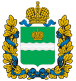 